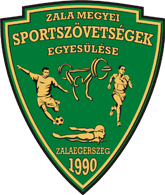 A Zala Megyei Sportszövetségek EgyesüléseADATKEZELÉSI SZABÁLYZATAJóváhagyta a Zala Megyei Sportszövetségek Egyesülése elnöksége 42/2018. (IV.24.) számú határozatával.A szabályzat 2018. május 25-től hatályos.p.h.A kiadmány hiteléül:TartalomI.      Adatkezelő adatai .......................................................................................................................... 3II.     Fogalom-meghatározások ............................................................................................................. 3III.        Szabályzat célja és hatálya ........................................................................................................4IV.        Szövetség által végzett adatkezelések ................................................................................... 4IV/A. Sportolókkal kapcsolatban végzett adatkezelés ................................................................. 5IV/B. [A munkaerő felvétel során végzett adatkezelés] ............................................................... 7IV/C. [A Szövetség vezető tisztségviselői, munkavállalói és a Szövetséggel foglalkoztatásra irányuló jogviszonyban álló egyéb személyek adatainak kezelése]........................................... 8IV/D. [Online felülettel kapcsolatos adatkezelés] ....................................................................... 11V.     A személyes adatok jogosultjainak jogai................................................................................. 12V/A. [Helyesbítéshez való jog]....................................................................................................... 13V/B. [Elfeledtetéshez való jog]....................................................................................................... 13V/C. [Adatkezelés korlátozásához való jog]................................................................................. 14V/D. [Adathordozhatósághoz való jog] ....................................................................................... 14V/E. [Tiltakozáshoz való jog].......................................................................................................... 15VI.        Adatbiztonság és az adatok tárolásának rendje ................................................................. 15VII.       Adatok továbbításának rendje .............................................................................................. 16VIII.     Adatvédelmi incidens esetén követendő protokoll............................................................ 17IX.        Jogorvoslat............................................................................................................................... 20X.     Záró rendelkezések..................................................................................................................... 201. számú melléklet – Adatkezelési Tájékoztató (Ügyfél) ................................................................ 212. számú melléklet – Ügyfél hozzájáruló nyilatkozata.................................................................... 243. számú melléklet – Adatkezelési tájékoztató (Munkaerő-felvétel)............................................ 264. számú melléklet – Hozzájáruló nyilatkozat (Munkaerő-felvétel).............................................. 285. számú melléklet – Adatkezelési tájékoztató (Alkalmazottak) ................................................... 296. számú melléklet – Hozzájáruló nyilatkozat (Alkalmazottak) ..................................................... 327. számú melléklet – Helyesbítés iránti kérelem ............................................................................. 348. számú melléklet – Törlési kérelem................................................................................................ 359. számú melléklet – Adatkezelés korlátozására vonatkozó kérelem .......................................... 3610. számú melléklet – Adathordozásra vonatkozó kérelem.......................................................... 3711. számú melléklet – Tiltakozás....................................................................................................... 3812. számú melléklet – Adatkezelési Nyilvántartás .......................................................................... 3813. számú melléklet – Adattovábbítási Nyilvántartás.....................................................................    4114. számú melléklet – Adattovábbítási tájékoztató és hozzájáruló nyilatkozat..........................         4215. számú melléklet – Nyilvántartás adatvédelmi incidensekről ..................................................     4416. számú melléklet – Tájékoztatás adatvédelmi incidensről........................................................     4517. számú melléklet – Jelentés adatvédelmi incidensről ...............................................................     4618. számú melléklet – Ügyfél hozzájáruló nyilatkozata..................................................................    47A Zala Megyei Sportszövetségek Egyesülése (a továbbiakban: Szövetség) elnökségeaz Európai Parlament és a Tanács a természetes személyeknek a személyes adatok kezelése tekintetében történő védelméről és az ilyen adatok szabad áramlásáról, valamint a 95/46/EK rendelet hatályon kívül helyezéséről szóló – és 2018. május 25. napjától alkalmazandó – (EU) 2016/679 rendeletének (a továb- biakban: GDPR),a GDPR által nem szabályozott körben az információs önrendelkezési jogról és az információszabadság- ról szóló 2011. évi CXII. törvénynek (a továbbiakban: Infotörvény), valaminta Zala Megyei Sportszövetségek Egyesülésével kapcsolatba kerülő sportolók, illetve munkavállalóink, továbbá egyéb személyek személyes adatainak fokozott védelme, illetve ezen személyes adatok jogszerű, tisztességes és átlátható kezelése, valamint felhasználása módjának meghatározása céljábóla változó jogszabályi környezethez alkalmazkodás, és a Szövetség adatvédelem iránti elkötelezettsége, ezzel együtt ügyfeleink és üzleti partnereink irányába fennálló bizalom fenntartása érdekébenAZ ALÁBBI SZABÁLYZATOT ALKOTJA:I.            Adatkezelő adataiAdatkezelő neve: Zala Megyei Sportszövetségek EgyesüléseAdatkezelő székhelye: 8900 Zalaegerszeg Bíró Márton utca 37. /a. 1/1.Adatkezelő Zalaegerszegi Törvényszéki nyilvántartási száma: 20-02-0000557Adatkezelő adószáma: 19272777-2-20Adatkezelő telefonszáma: +36 92 596-220Adatkezelő elektronikus elérhetősége: iroda@zmse.huII.           Fogalom-meghatározásokA jelen Szabályzat alkalmazásában:1.	„adatkezelés”:  a személyes adatokon vagy adatállományokon automatizált vagy nem automatizált módon végzett bármely művelet (pl. gyűjtés, rögzítés, rendszerezés, lekér- dezés, felhasználás, továbbítás, törlés), amelyet a Szövetség a tevékenysége keretében végez;2.    „adatkezelő”: a GDPR 4. cikk 7. pontjában meghatározott körben a Szövetség;3.    „adatvédelmi incidens”: a GDPR 4. cikk 12. pontjában meghatározott körülmény;4.    „Hatóság”: a Nemzeti Adatvédelmi és Információszabadság Hatóság;5.	„személyes adat”: azonosított vagy azonosítható természetes személyre vonatkozó bár- mely információ, amelynek eredményeként a természetes személy közvetlen vagy köz- vetett módon, különösen valamely azonosító, így név, személyazonosításra alkalmas igazolvány adatai, helyadatok alapján egyedileg beazonosítható;6.	„ügyfél”:  a Szövetséggel a tevékenysége keretében végzett tevékenységére vonatko- zóan kötelmi jogviszonyt létesítő természetes személy, így különösen a sportoló;III.          Szabályzat célja és hatálya7.	A jelen Szabályzat célja, hogy a Szövetség valamennyi vezető tisztségviselője, illetve munkavállalója, illetve a Szövetség foglalkoztatásra irányuló jogviszonyban álló egyéb személy, a Szövetséggel kapcsolatban álló sportolók tevékenysége során megtartsa az adatvédelemre vonatkozó mindenkor hatályos jogszabályi rendelkezéseket. A Szövetség vezető tisztségviselői, munkavállalói, valamint a Szövetség foglalkoztatásra irányuló jog- viszonyban álló egyéb személyek, a Szövetséggel kapcsolatban álló sportolók a Szövet- séggel kapcsolatba kerülő természetes személy ügyfelek és egyéb természetes személyek személyes adatainak kezelése alkalmával kötelesek a GDPR, az Infotörvény, valamint a jelen Szabályzat rendelkezéseinek mindenek felett álló megtartására.8.	A Szövetség a személyes adatok kezelése során köteles megtartani az adatkezelésre vonatkozó jogszabályokban meghatározott alábbi elveket (GDPR 5. cikk (1) bekezdés):a.)   jogszerűség, tisztességes eljárás és átláthatóság;b.)   célhoz kötöttség; c.)   adattakarékosság;          d.)   pontosság;e.)   korlátozott tárolhatóság;f.)    integritás és bizalmas jelleg;g.)   elszámoltathatóság.9.	A Szövetség a beépített és alapértelmezett adatvédelem kívánalmának megfelelően va- lamennyiadat kezelési tevékenysége során az adatvédelem elveit, illetve az adatvéde- lemre vonatkozó mindenkor hatályos jogszabályi követelményeket megtartva jár el az elszámoltathatóság és a személyes adatok jogosultjai jogainak és szabadságainak védelme érdekében.IV.         Szövetség által végzett adatkezelések10.  A Szövetség által végzett valamennyi adatkezelés adatvédelem hatálya alá tartozik.  A Szövetség személyes adatok vonatkozásában adatkezelésre csak akkor jogosult, ha arra jogcímmel rendelkezik.11.  A Szövetség személyes adatokon végzett adatkezelést, személyes adatok megismerését, gyűjtését vagy felhasználását csak abban az esetben jogosult végezni (akkor rendelkezik jogcímmel),a.)   ha ahhoz a személyes adat jogosultja kifejezett hozzájárulását adta a személyes adatainak egy vagy több konkrét célból történő megismeréséhez és kezeléséhez;b.) amennyiben az adatkezelés a Szövetségre vonatkozó jogi kötelezettség teljesítéséhez szükséges;c.)  az adatkezelés olyan szerződé teljesítéséhez szükséges, amelyben a személyes adatok jogosultja az egyik fél, vagy az a szerződés megkötését megelőzően a személyes adatok jogosultjának kérésére történő lépések megtételéhez szükséges;d.)  amennyiben az adatkezelés a személyes adat jogosultjának vagy egy másik termé- szetes személy létfontosságú érdekének védelme miatt szükséges, illetve a Szövetség (vagy egy harmadik fél) jogos érdekeinek érvényesítéséhez szükséges, kivéve, ha a Szövetséggel szemben elsőbbséget élveznek a személyes adat jogosultjának olyan érdekei és alapvető jogai és szabadságai, amelyek személyes adatok védelmét teszik szükségessé.12.  A Szövetség adatkezelési tevékenysége során adatfeldolgozót igénybe vehet.IV/A. Sportolókkal kapcsolatban végzett adatkezelés13.  A jelen alfejezet szerinti adatkezelés célja:a)  	a Szövetség és a személyes adat jogosultja közötti, a Szövetség tevé- kenységével összefüggésben kötelmi jogviszony (pl. megbízási szerződés, adásvételi szerződés) létrehozása, fenntartása, e kötelmi jogviszonyból eredő jogok gyakorlása (pl. ellenérték követelése) és kötelezettségek teljesítése (pl. szerződésben vállalt szolgáltatás teljesítése);b)    a Szövetséggel kapcsolatba kerülő sportolókkal kapcsolatos jogos érdekének érvényesítése és védelme; továbbác)    a Szövetség a kötelmi jogviszonnyal kapcsolatban esetlegesen ter-helő jogi kötelezettség teljesítése.14. A jelen alfejezet szerinti adatkezelé időtartama:  a személyes adat jogosultja részéről megadott hozzájárulás megadásától kezdődően a kötelmi jogviszony megszűnését kö- vető 5 év.  Minden olyan hozzájárulás alapján kezelt személyes adat esetén, amelyik a pénzmosás és a terrorizmus finanszírozása megelőzéséről és megakadályozásáról szóló2017. évi LIII. törvény 56-57. § rendelkezéseinek hatálya alá tartozik, az adatkezelés idő- tartama: a kötelmi jogviszony megszűnését követő 8 év.15.  A jelen alfejezet szerinti adatkezelés módja: papír alapú vagy elektronikus nyilvántartás vezetése, illetve személyes adatokon végzett papír alapú vagy elektronikus művelet.16. A jelen alfejezet szerinti adatkezelés csak abban az esetben jogszerű, ha ahhoz a Szövet- ség megfelelő jogcímmel rendelkezik. Amennyiben ez a jogcím a hozzájáruláson alapuló adatkezelés (11. a) pont), úgy az adatkezelés jogszerűségének feltétele, hogy a Szövetség a jelen alfejezetben meghatározott rendelkezések figyelembevételével jár el. A sportoló a hozzájáruló nyilatkozat megtételével kifejezetten hozzájárul ahhoz, hogy a Szövetség a sportoló – a jogviszony létesítéséhez szükséges és elengedhetetlen – személyes adatait tartalmazó okmányról, illetve egyéb iratról fénymásolatot vagy elektronikus másolatot készítsen, és a személyes adatok megőrzését e másolat megőrzésén keresztül teljesítse. A Szövetség az így készült másolatot a sportolóra vonatkozó egyéb iratokkal együtt olyan helyen köteles megőrizni, ahol azokhoz illetéktelen személy nem férhet hozzá.17.  A Szövetség a sportoló – hozzájáruláson alapuló adatkezelés keretében – alábbi adata-inak megismerésére és kezelésére jogosult:a.)  a természetes személy személyazonosító adatait, így a személyes adat jogosultja személyazonosító igazolványának, lakcímet igazoló hatósági igazolványának, adóazonosító jelet igazoló hatósági igazolványának adattartalmát;b.) a szerződéses jogviszony jellegétől függően a személyes adat jogosultjának bankszámlaszáma, illetve bankszámláját vezető pénzintézet neve, amennyiben azt a szerződés tartalmazza; c.)   személyes adat jogosultjának elérhetősége (telefonszáma, email címe);d.)  jogi személy fél esetén a jogi személy képviseletére jogosult természetes személy családi és utóneve; tisztsége; születési helye és ideje; anyja születési csa- ládi és utóneve; állandó lakcíme, ennek hiányában tartózkodási címe.18.  A hozzájáruláson alapuló adatkezelés során a személyes adat jogosultját (sportolót) aSzövetség a személyes adat jogosultjával létrehozandó kötelmi jogviszony létesítésétmegelőzően a sportolóval való első kapcsolatfelvétellel egyidőben köteles tájékoztatnia.)   a Szövetség, illetve a Szövetség képviselőjének nevéről, elérhetőségéről;b.)  arról, hogy a kötelmi jogviszony csak abban az esetben jöhet létre, ha az ahhoz szükséges személyes adatainak Szövetség általi ismeréséhez és kezeléséhez hozzá- járul, illetve e hozzájárulás visszavonhatóságáról;c.)   az adatkezelés pontos céljáról, jogalapjáról, konkrét terjedelméről;d.)   a személyes adatok címzettjeiről, illetve kategóriáiról;e.)   a személyes adat tárolásának tervezett idejéről;f.)    a személyes adat jogosultját megillető jogokról;g.)   a Hatóságnak címzett panasz, vagy bírósági jogorvoslat előterjesztésének lehetősé- géről.A tájékoztatást a Szövetség az 1. sz. melléklet felhasználásával és a személyes adat jo- gosultjának történő megküldésével, illetve részére történő hozzáférhetővé tétellel köte- les teljesíteni.19.  A Szövetség a tájékoztatást tömören és közérthetően köteles megadni az ügyfélnek. A tájékoztatás megadása mellett a Szövetség köteles a jelen Szabályzatot a sportoló részére hozzáférhetővé tenni, kérésére elektronikus formában sportoló elektronikus kéz- besítési címére megküldeni.20.  A személyes adat jogosulja a tájékoztatást követően önként jogosult eldönteni, hogy a Szövetséggel kíván-e kötelmi jogviszonyt létrehozni. A sportoló hozzájárulása akkor jog- szerű, ha aza)    önkéntes;b)    konkrét adatkezelésre (meghatározott – egy vagy több – kötelmi jogviszonnyal kap-csolatban) vonatkozik;c)    megfelelő tájékoztatáson alapul; ésd)    egyértelmű akaratnyilatkozat.21.  A személyes adat jogosultjának hozzájárulásán alapuló adatkezelés feltétele, hogy a sze- mélyes adat jogosultja a személyes adatok kezeléséhez a Szövetséggel létrejövő jogvi- szonyát megelőzően a Szövetség adatkezelési tájékoztatóját, a Szövetség adatkezelésé- nek célját, illetve az adatkezelés tényét, valamint a megismerni és kezelni kívánt adatok körét elismerje és az adatkezeléshez hozzájáruljon a Szövetség számára a jelen Szabályzat 2. sz. melléklet tartalmával megegyező nyilatkozat aláírásával.22.  A Szövetség szerződéses kapcsolat esetén jogosult a sportoló mint személyes adatok jogosultja hozzájáruló nyilatkozatát a Szövetség és a sportoló között kötendő szerződés rendelkezései között megfogalmazni. Az ilyen rendelkezést tartalmazó szerződés aláírásával a sportoló egyben személyes adatai Szövetség általi megismerésére és kezelése vonatkozó hozzájáruló nyilatkozatát is megteszi.23. A sportoló hozzájáruló nyilatkozatában köteles megjegyezni, hogy a hozzájáruláson alapuló adatkezelés mellett kifejezetten megértette a Szövetség arra vonatkozó tájékoztatását, hogy adatkezelésre a Szövetség a sportolóval kapcsolatban egyéb jogcímen is jogosult lehet.24.  Amennyiben a személyes adatok jogosultja a személyes adatai kezeléséhez nem járulhozzá, vagy megtagadja a sportolói hozzájáruló nyilatkozat aláírását, úgy a Szövetségadatkezelési jogviszonyt az érintett természetes személlyel nem létesíthet. A személyes adat jogosultja hozzájárulását bármikor visszavonhatja. A hozzájárulás visszavonása nem érinti a hozzájáruláson alapuló, a visszavonás előtti adatkezelés jogszerűségét. A szemé- lyes adatok kezeléséhez adott hozzájárulás visszavonásával a Szövetség köteles a sze- mélyes adatkezeléshez mint előfeltételhez kapcsolódó kötelmi jogviszony megszünteté- sére.25. A Szövetség köteles minden nyilvántartásából törölni azt a személyes adatot, amelynek jogosultjával kötelmi jogviszonya bármely okból megszűnt, kivéve, amennyiben a sze- mélyes adatok további kezeléséhez a jogosult hozzájárult vagy amennyiben a személyes adatok megőrzését a Szövetség számára jogszabály (pl. adójogi jogviszony) írja elő.IV/B. A munkaerő-felvétel során végzett adatkezelés26. 	A Szövetség munkaerő-felvétel során jogosult megismerni a Szövetség által meghirde- tett pozícióra jelentkező természetes személy pályázati anyagában megadott személyes adatait, amelyet közvetlenül vagy közvetve juttat el a Szövetséghez. A jelentkező köteles erre vonatkozó hozzájárulását a jelen Szabályzat 4. sz. melléklet tartalmával megegyező nyilatkozat útján megtenni. A jelentkező hozzájárulása akkor tekinthető jogszerűnek, ha a) az önkéntes;b) pályázatának elbírálására vonatkozik;c) megfelelő tájékoztatáson alapul;d) egyértelmű akaratnyilatkozat.A Szövetség a munkaerő-felvételre jelentkező által tett hozzájárulási nyilatkozatot minden esetben jogszerűnek tekinti. A hozzájárulási nyilatkozat esetleges jogellenességét az érintett bizonyítja.27. A Szövetség a munkaerő-felvétel céljából közzétett hirdetésben jogosult megjelölni, hogy a meghirdetett pozícióra jelentkező személy a jelentkezés tényével tudomásul veszi azt, hogy a pályázati anyagában megjelölt személyes adatai vonatkozásában a Szövetség adatkezelést hajt végre, illetve hogy a pályázati anyagai megküldésével az érintett kife- jezetten hozzájárul e személyes adatai Szövetség általi megismeréséhez és kezeléséhez. A Szövetség a jelentkező által megküldött pályázati anyag Szövetséghez történő beér- kezését követően köteles tájékoztatni a jelentkezőt a Szövetség jelentkezővel kapcsola- tos adatkezeléséről (a jelen Szabályzat 3. sz. mellékletét képező tájékoztatás révén), és – amennyiben hozzájáruló nyilatkozatot még nem tett arról, hogy hozzájáruló nyilatkozatát milyen formában teheti meg. A hozzájáruló nyilatkozat megtételét megelőzően a Szövetség a pályázati anyagban megjelölt személyes adatok megismerésére nem jogo- sult. A Szövetség a kapcsolatfelvételt célzó email üzenetében köteles felhívni az érintett figyelmét arra, hogy a megküldött pályázati anyagában megjelölt személyes adatai vo- natkozásában a Szövetség adatkezelést hajt végre, illetve hogy az emailre adott – ilyen tartalmú – válaszával vagy olvasási visszaigazolásával kifejezetten hozzájárul ahhoz, hogy a Szövetség e személyes adatait megismerje és kezelje.28.  A Szövetség a jelentkező pályázati anyagában meghatározott személyes adatokat kizá- rólag a munkaerő-felvétel céljából, a jelentkező alkalmasságának megállapítása érdeké- ben ismerheti meg és kezelheti. Amennyiben az adott jelentkező vonatkozásában a mun- kaerő-felvétel sikertelen vagy a Szövetség által tett ajánlatot a jelentkező elutasítja, úgy a Szövetség a hozzájárulási nyilatkozatot és annak adattartalmát leszámítva – a jelent- kező valamennyi általa kezelt személyes adatát késedelem nélkül törölni köteles és erről előzetesen köteles tájékoztatni a jelentkezőt. Ilyen esetben a Szövetség a hozzájárulásinyilatkozatot jogos érdekének védelme és érvényesítése érdekében az általános elévülési idő leteltéig megőrzi. Amennyiben a munkaerő-felvétel sikeres, úgy a jelentkező által megadott azon adatok, amelyeket a munkáltató jogcím birtokában kezelhet, a munkavállalóról kezelt személyes adatok részét képezik azzal, hogy annak kezeléséhez a leendő munkavállaló – a munkaszerződés aláírását megelőzően köteles hozzájárulni.29.  A Szövetség a jelentkezőről  a pályázati anyagában megadott személyes adatokon túl egyéb forrásból         személyes adatot nem szerezhet be és nem teheti a munkaerő-felvétel alkalmával szűrési feltételek részévé, kivéve, amennyiben a Szövetség jogos érdekének érvényesítéséhez  szükséges  körben  a jelentkező közösségi  médiaprofiljának vizsgálata során olyan adat válik a Szövetség számára hozzáférhetővé, amely a jelentkező pályázati anyagából hiányzik és az adott munkakör betöltése szempontjából releváns.IV/C. A Szövetség vezető tisztségviselői, munkavállalói és a Szövetséggel foglalkoz-tatásra irányuló jogviszonyban álló egyéb személyek adatainak kezelése30. A Szövetség jogosult kezelni a Szövetség vezető tisztségviselőinek, tisztségviselőinek, munkavállalóinak, valamint a Szövetséggel foglalkoztatásra irányuló egyéb jogviszonyban álló egyéb személyek személyes adatait amennyibend)	az adott személyes adat kezeléséhez a személyes adat jogosultja hozzájárult (pl. munkaerő-felvétel során megadott adatok további kezeléséhez való hozzájárulás, munkavállaló bankszámlaszáma a munkabér utalása céljából, végzettséget igazoló bizonyítvány másolata);e)     az szerződés teljesítéséhez szükséges (pl. nyilvántartások vezetése);f)	az jogszabályi kötelezettség teljesítése érdekében szükséges (pl.  adózási kötele- zettség teljesítése);g)     az a Szövetség (vagy a munkavállaló) jogos érdekeinek érvényesítéséhez szükséges.31.  A jelen alfejezet szerinti adatkezelés célja: a Szövetség vezető tisztségviselői feladatok ellátására irányuló jogviszony, munkaviszony vagy foglalkoztatásra irányuló egyéb jogvi- szony létrehozása, fenntartása, e jogviszonyokból eredő jogok gyakorlása és kötelezett- ségek (pl. adóelőleg megfizetése) teljesítése, jogviszony megszüntetése.32.  A jelen alfejezet szerinti adatkezelés időtartama:a)    jogszabályi kötelezettségként meghatározott adatkezelés esetén a vonatkozó jogszabályban meghatározott időtartam;b)    a személyes adat jogosultja részéről megadott hozzájárulást tartalmazó nyilatkozat aláírásától kezdődően a jogviszony megszűnését követő 5 évig;c)	minden olyan hozzájárulás alapján kezelt személyes adat esetén, amelyik a pénz- mosás és a terrorizmus finanszírozása megelőzéséről és megakadályozásáról szóló2017. évi LIII. törvény 56-57. § rendelkezéseinek hatálya alá tartozik, az adatkezelés időtartama: a kötelmi jogviszony megszűnését követő 8 évig.33.  A jelen alfejezet szerinti adatkezelés módja: papír alapú vagy elektronikus nyilvántartás vezetése, illetve személyes adatokon végzett papír alapú vagy elektronikus művelet. Az érintett a hozzájáruló nyilatkozat megtételével kifejezetten hozzájárul ahhoz, hogy a Szövetség az érintett – vezető tisztségviselő jogviszony, munkaviszony vagy foglalkoztatásra irányuló egyéb jogviszony létesítéséhez, illetve fenntartásához, megszüntetéséhez szük- séges és elengedhetetlen – személyes adatait tartalmazó okmányról, illetve egyéb iratról fénymásolatot vagy elektronikus másolatot készítsen, és a személyes adatok megőrzéséte másolat megérzésén keresztül teljesítse. A Szövetség az így készült másolatot az érin- tettre vonatkozó egyéb iratokkal együtt olyan helyen köteles megőrizni, ahol azokhoz illetéktelen személy nem férhet hozzá.34.  A jelen alfejezet szerinti adatkezeléssel érintett személyes adatok köre:a)   az érintett családi és utóneve, születési családi és utóneve, születési helye és ideje, anyja  születési  családi  és  utóneve,  lakcíme,  illetve  ennek  hiányában  tartózkodási címe, személyazonosító száma, személyazonosító igazolvány száma, adóazonosító jele, továbbá mindazon adatok, amelyeket  az érintett hozzájárulását nem igénylő módon jogszabályi kötelezettség teljesítéseként  a munkáltató Szövetség megis- merni és kezelni köteles, így különösen, de nem kizárólagosan a vezető tisztségviselő(k),  munkavállalók  vagy  foglalkoztatottak  személyi  nyilvántartása,  munkaidő nyilvántartása,   szabadság   nyilvántartása,  bérnyilvántartás,   utazási  költségtérítés nyilvántartás, munkavédelmi oktatás nyilvántartás, egészségügyi alkalmassági nyilvántartás részét képező személyes adatok;b)   az érintett bankszámlájának száma, illetve a bankszámlát vezető pénzintézet neve, amennyiben a személyes adat jogosultja a munkabérét (egyéb ellenszolgáltatást) átutalás útján kéri megfizetni, a végzettséget igazoló bizonyítványmásolata és a vonatkozó személyes adat megismeréséhez kifejezett hozzájárulását adta;c)	amely egyébként a szerződés teljesítéséhez vagy a Szövetség (illetve a foglalkoztatott) jogos érdekében (pl. tulajdonvédelem, kárfelelősség) érvényesítéséhez szükséges.35.  A Szövetséggel vezetői tisztségviselői jogviszonyban, munkaviszonyban vagy foglalkoz- tatásra irányuló egyéb jogviszonyban álló egyéb természetes személyek kötelesek a Szö- vetség által – e jogviszonyuk létesítéséhez, fenntartásához, megszüntetéséhez feltétlenül szükséges – személyes adataik kezeléséhez e jogviszony létrejöttét megelőzően hozzá- járulni a jelen Szabályzat 6. sz. mellékletét képező nyilatkozat aláírásával.A Szövetség a 6. sz. mellékletben foglalt hozzájáruló nyilatkozat aláírását megelőzően köteles a személyes adat jogosultját tájékoztatnia.)   a Szövetség, illetve a Szövetség képviselőjének nevéről, elérhetőségéről;b.)   arról, hogy a vezető tisztségviselői jogviszony, munkaviszony vagy foglalkoztatásra irányuló egyéb jogviszony csak abban az esetben jöhet létre, ha az ahhoz szükséges személyes adatainak Szövetség általi ismeréséhez és kezeléséhez hozzájárul;c.)   az adatkezelés pontos céljáról, jogalapjáról, konkrét terjedelméről;d.)   a személyes adatok címzettjeiről, illetve kategóriáiról;e.)   a személyes adat tárolásának tervezett idejéről;f.)    a személyes adat jogosultját megillető jogokról;g.)   a Hatóságnak címzett panasz, vagy bírósági jogorvoslat előterjesztésének lehetősé- géről.A Szövetség a tájékoztatást az 5. sz. melléklet megfelelő alkalmazásával köteles teljesí-teni.36.  A Szövetség a tájékoztatást tömören és közérthetően köteles megadni. A tájékoztatás megadása mellett a Szövetség köteles a jelen Szabályzatot az vezető tisztségviselő, mun- kavállaló, Szövetség foglalkoztatásra irányuló jogviszonyban álló egyéb személy részére mindenkor hozzáférhetővé tenni, kérésére elektronikus formában a személyes adat jo- gosulja elektronikus kézbesítési címére megküldeni.37.  A személyes adat jogosulja a tájékoztatást követően önként jogosult eldönteni, hogy a Szövetség kíván-e vezető tisztségviselői jogviszonyt, munkaviszonyt vagy foglalkozta- tásra irányuló egyéb jogviszonyt létrehozni. A személyes adat jogosultjának hozzájáru- lása akkor jogszerű, ha aza)    önkéntes;e)  a vezető tisztségviselői jogviszony, munkaviszony vagy foglalkoztatásra irányuló egyéb jogviszony létesítésére, fenntartására, e jogviszonyokból eredő jogok gyakorlására és kötelezettségek teljesítésére, jogviszony megszüntetésére vonatkozik.f)     megfelelő tájékoztatáson alapul; ésg)    egyértelmű akaratnyilatkozat.38. A Szövetség köteles minden nyilvántartásából törölni azt a személyes adatot, amelynek jogosultjával szemben a vezető tisztségviselői jogviszony, munkaviszony vagy foglalkoztatásra irányuló egyéb jogviszony bármely okból megszűnt, és az adatkezelés határideje letelt, kivéve, amennyiben a személyes adatok további kezeléséhez a jogosult hozzájárult, vagy a személyes adatok megőrzését a Szövetség számára jogszabály (pl. adójogi jogviszony) írja elő, továbbá amennyiben annak kezelésére a Szövetség jogos érdekének ér- vényesítése érdekében szükség van. Amennyiben a vezető tisztségviselő, munkavállaló vagy  foglalkoztatásra  irányuló  jogviszonyban  álló  egyéb  személy  foglalkoztatásra  irányuló  szerződése  versenytilalmi  klauzulát  tartalmazott,  úgy  e  jogviszony  megszűnését követően  a versenytilalmi klauzulában meghatározott időtartamra – a Szövetség jogosult  követni  a  személyes  adat  jogosultjának  közösségi  médiafelületét  (így  különösen Linkedin  profilját)  annak  megállapítása  érdekében,  hogy  a  klauzulában  meghatározott követelményeket az érintett megtartja-e. Amennyiben az érintett versenytilalmi kötelezettségeinek nem tesz eleget, a Szövetség az e pontban meghatározott módon erre vonatkozóan megismert adatok felhasználására jogos érdekében érvényesítése céljából jogosult. Az adatok ilyen felhasználásához az érintett a jelen Szabályzat megismerésével és a 35. pontban megtett nyilatkozatával kifejezetten hozzájárul.39. A Szövetség az előző pontban meghatározottakon kívü nem jogosult a vezető tisztségviselő, munkavállaló, vagy a Szövetség foglalkoztatásra irányuló jogviszonyban álló egyéb személy közösségi médiafelületeinek ellenőrzésére, illetve ilyen úton az érintettről adatok gyűjtésére.  A Szövetség az érintett kizárólagos kezelésében lévő, magáncélból használt közösségi médiafelületének Szövetség érdekében történő felhasználását nem teheti kötelezővé (pl. ügyfélkör bővítése ismerősök útján).40.  A 35.  pontban meghatározott hozzájáruló nyilatkozatnak ki kell terjednie a Szövetség tulajdonában álló, a vezető tisztségviselő, munkavállaló, a Szövetséggel foglalkoztatásra irányuló jogviszonyban álló egyéb személy által munkavégzése során használt számítógépek, telefonok, gépjárművek és egyéb eszközök, továbbá programok és alkalmazások (a továbbiakban: Eszközök) által naplózott adatokra is. Az Eszközök által végzett naplózás adatkezelésnek minősül, amennyiben a naplózott adat valamely vezető tisztségviselőre, munkavállalóra vagy a Szövetséggel foglalkoztatásra irányuló jogviszonyban álló egyéb személyre vonatkozó magán- és családi életének részét képező személyes adatnak mi- nősül. Az ilyen adatkezelés csak abban az esetben jogszerű, ha az adatkezeléshez a személyes adat jogosultja – a 35-37. pontok rendelkezéseinek megfelelő alkalmazásával hozzájárult. Hozzájárulás hiányában is jogszerű az olyan naplózott adatok kezelése, ame- lyek a vezető tisztségviselői jogviszonyból, munkaviszonyból vagy foglalkoztatásra irá- nyuló egyéb jogviszonyból eredő kötelezettség teljesítése keretében keletkeztek és e jogviszonyra vonatkoznak. Ez utóbbi esetekben az adatkezelés jogalapja a szerződés tel- jesítése, jogos érdek érvényesítése vagy jogszabályi kötelezettség teljesítése.  A polgáritörvénykönyvről szóló 2013.  éviV.  törvény, valamint a munka törvénykönyvről szóló2012. évi I. törvény rendelkezéseinek, valamint a Szövetség érdekeinek figyelembevétele és a Szövetség által végzett üzletszerű gazdasági tevékenység fenntartása érdekében a Szövetség vezető tisztségviselői, munkavállalói és a Szövetséggel foglalkoztatásra irányuló egyéb jogviszonyban álló egyéb személyek az Eszközökön kizárólag a Szövetség gazdasági tevékenységével összefüggő, munkaköri kötelezettség keretébe tartozó tevékenységet végezhetnek. Erre tekintettel e személyek tudomásul veszik, hogy az Eszközök által végzett naplózás, így a Szövetség ilyen adatkezelése akkor is jogszerű, amennyiben az Eszköz olyan adatot naplóz, amely valamely vezető tisztségviselő, munkavállaló vagy a Szövetséggel foglalkoztatásra irányuló jogviszonyban álló egyéb személy magán- és családi életének részét; az érintettek 35. pont szerinti nyilatkozatukkal ehhez kifejezetten hozzájárulnak. Annak megelőzése érdekében, hogy a tilalom ellenére a Szövetség vezető tisztségviselőinek, munkavállalóinak, illetve a Szövetséggel foglalkoztatásra irányuló jog- viszonyban álló egyéb személyeknek olyan adatait kezelje a Szövetség, amely a családi és magánélet része, a Szövetség jogosult egyes weboldalak elérését, illetve szolgáltatá- sok igénybevételét korlátozni az Eszközökön. Az ilyen korlátozást megfelelő időben és az érintettek körében tett megfelelő tájékoztatást követően jogosult végrehajtani.  Az Eszközök magáncélú felhasználásának korlátozása körében a Szövetség elrendelheti pl. a közösségi médiafelületek elérésének tiltását.41.  A Szövetség az otthoni és távmunka során az Eszköz, valamint a magáneszköz munka- helyi célú felhasználása esetén ezen eszköz által naplózott és az eszköz felhasználó vezető tisztségviselőhöz, munkavállalóhoz, vagy a  Szövetséggel foglalkoztatásra irányuló jogviszonyban  álló  egyéb  személyhez  kötődő  adat  megismerésére  azzal  a  feltétellel, hogy az arányosság követelményét megtartva a Szövetség az eszközökön tárolt magán- célú adatokat nem ismeri meg és az adatkezelése a személyes adat jogosultjának családi és magánéletét nem érinti.42. A Szövetség a vezető tisztségviselőnek, munkavállalónak, valamint a Szövetséggel fog- lalkoztatásra irányuló jogviszonyban álló egyéb személynek szóló tájékoztatásában kö- teles felhívni az érintett figyelmét arra, hogy – amennyiben a Szövetség ilyennel rendel- kezik – a Szövetség által használatra átadott olyan Eszköz, amely – munkaidőn kívül is – helyadatot rögzítik (pl. okostelefon, gépjármű), helyadatának megismeréséhez a Szövet- ség kizárólag abból a célból jogosult, hogy az Eszköz helyét ellenőrizze vagyonvédelmi célból.  Az ilyen adatkezelés munkaidőn kívül nem irányulhat arra, hogy a Szövetség a vezető tisztségviselő, munkavállaló, vagy a Szövetséggel foglalkoztatásra irányuló jogvi- szonyban álló egyéb személy (feltételezett) tartózkodási helyadatát megismerje. A Szövetség – amennyiben erre az adott Eszközlehetőséget ad – köteles biztosítani, hogy munkaidőn kívül a használatra átadott Eszköz magáncélú felhasználása alkalmával az érintett az Eszköz helyadat szolgáltatását kikapcsolhassa.IV/D. Online felülettel kapcsolatos adatkezelés43. A Szolgáltató kezelésében álló [zmse.hu] honlap a honlapra történő látogatás tényénél fogva a Felhasználó végberendezésében sütik segítségével adattárolást, illetve adatkezelést hajthat végre a Felhasználó azonosítása, a Felhasználó további látogatásainak megkönnyítése, a Felhasználó részére célzott reklám és egyéb célzott tartalom eljuttatása és piackutatás céljából. A sütik használatához a Felhasználónak minden esetben hozzá- járulását kell adni a honlapon megjelenő „Ez a weboldal sütiket (cookie-kat) használ”tájékoztató szöveg mellett, e hozzájárulás kinyilvánítására megadott Megértettem az adatkezelési tájékoztatóban foglaltakat, elfogadom a sütik használatát” ikon aktiválásával.44.  A Felhasználónak a sütik alkalmazására szóló hozzájárulását nem kötelező megadni ahhoz, hogy a honlapot látogatni tudja, ugyanakkor a hozzájárulás megadásának hiányá- ban előfordulhat, hogy a honlap vagy annak egyes aloldalai nem működnek majd meg- felelően, illetve a Felhasználó egyes adatokhoz való hozzáférését a honlap megtagad- hatja.  A Megértettem az adatkezelési tájékoztatóban foglaltakat, elfogadom a sütik használatát” ikon mellett elhelyezett „További információt kérek” ikon aktiválásával a Felhasználót a weboldal az Adatkezelési Szabályzat weboldal használatával kapcsolatos része kivonatát tartalmazó aloldalára irányítja.45.  A honlap használata során bizonyos felhasználói adatok automatikusan a Szövetség ke-zelésébe kerülnek. Ezek a következő adatok:a)    Felhasználó honlappal való nyílt hálózaton keresztüli csatlakozást biztosító eszközének egyes adatai;b)    Felhasználó által használt IP cím.Ezen adatok kezelésénekkizárólagos célja, hogy a Szövetség honlap-látogatottsági adatokhoz jusson, illetve a honlappal kapcsolatbanfelmerülő esetleges hibákat, továbbá támadási kísérleteket megfelelően észlelni és naplózni tudja. Az ilyen adatkezelés jogalapja egyrészt a Felhasználó hozzájárulása, másrészt a Szövetség jogos érdekének védelme. A Szövetség az adatkezelésre vonatkozó tájékoztatást jelen alfejezet tartalmá- nak honlapon történő közzétételével teljesíti, és a Felhasználó tudomásulvételét és hoz- zájárulását e körben a honlapra történő látogatásával mint ráutaló magatartással adja meg a Szövetség részére.46.  Felhasználó kizárólagos felelősséggel tartozik azért, hogy a Szövetség által üzemeltetett honlapon belépéshez használt felhasználó nevét és jelszavát jogosulatlan harmadik szmély számára hozzáférhetővé ne tegye, ilyen személlyel azt ne közölje, ne semmisítse meg, ne veszítse el. A Szövetség nem vállal felelősséget azért, ha a Felhasználó felhasz- nálói nevét és jelszavát vagy a honlapon megadott egyéb adatait a jelen Szabályzat, va- lamint az adatvédelemre vonatkozó mindenkor hatályos jogszabályok rendelkezéseitől eltérően kezeli, jogosulatlan harmadik személy számára hozzáférhetővé teszi, ilyen sze- méllyel azt közli, megsemmisíti, elveszíti, és ebből közvetlenül vagy közvetetten joghát- rány kockázata keletkezik számára.47.  A jelen alfejezet szerinti adatkezelés időtartama: a személyes adat Szövetség általi rögzí- tésétől számított 10 év.V.           A személyes adatok jogosultjainak jogai48.  Azokat a természetes személyeket, akinek a személyes adatait a Szövetség – bármely oknál fogva – kezeli, a Szövetség adatkezelését illetően a következő jogosultságok illetik: a.)   tájékoztatáshoz való jog;b.)   helyesbítéshez való jog;c.)   elfeledtetéshez való jog;d.)   adatkezelés korlátozásához való jog;e.) adathordozhatósághoz való jog;f.)    tiltakozáshoz való jog.49.  A személyes adat jogosultja a jelen fejezetben meghatározott jogát a Szövetséghez eljuttatott kérelmével gyakorolhatja. A személyes adat jogosultja kérelmét elektronikusan, papír alapon egyetemes postai szolgáltatás igénybevételével, vagy papír alapon a Szövetség székhelyén a Szövetség képviseletére jogosult vezető tisztségviselőjének, munka- vállalójának vagy a Szövetséggel foglalkoztatásra irányuló jogviszonyban álló egyéb sze- mélynek történő átadással terjesztheti elő.50.  A kérelem átvételére jogosult személy a kérelmet a beérkezését következően haladéktalanul  köteles  továbbítani  a Szövetségének  ügyintézés  céljából.  A  Szövetség a kérelmet      annak kézhezvételét követően haladéktalanul megvizsgálja  és amennyiben  azt  állapítja  meg,  hogy  az  nyilvánvalóan  alaptalan  vagy  jogosulatlan  sze- mélytől  érkezett,  úgy  annak  érdemi  megvizsgálását  elutasítja.  Amennyiben  a  kérelem nem  nyilvánvalóan  alaptalan,  illetve  jogosult  személy  terjesztette  elő,  az  adatvédelem felelős a kérelmet érdemben megvizsgálja. Az Szövetség a kérelem kézhezvételétől szá- mított legkésőbb 30 napon belül értesíti a kérelmet előterjesztőt a kérelem elbírálásáról (a kérelem elutasításáról vagy a kérelem teljesítéséről), illetve a megtett, illetve kezdemé- nyezett intézkedésekről.V/A. Helyesbítéshez való jog51.  Amennyiben a Szövetség pontatlanul vagy hiányosan kezeli a személyes adat jogosultjának valamely személyes adatát, úgy a jogosult kérheti a Szövetséget, hogy a pontatlanul kezelt személyes adatot haladéktalanul helyesbítse, illetve a hiányosan kezelt személyes  adatot  haladéktalanul  egészítse  ki  a  jogosult  által  szolgáltatott  és  igazolt  adatok alapján.52.  A személyes adat jogosultja (vagy képviseletében eljáró és igazolt meghatalmazottja) a helyesbítés iránti kérelmét az 8. sz. melléklet megfelelő kitöltésével vagy azzal tartalmilag megegyező nyilatkozat megtételével és a Szövetség részére történő megküldésével terjesztheti elő. Amennyiben a személyes adatot közokirat (pl. hatósági igazolvány) tartalmazza, úgy a kérelmező köteles felmutatni, illetve másolatban a Szövetség részére átadni a személyes adat tartalmát igazoló közokiratot.V/B. Elfeledtetéshez való jog53.  A személyes adatok jogosultja jogosult a Szövetségtől kérni személyes adatainak törlését a Szövetség valamennyi nyilvántartásából. A Szövetség e kérelem beérkezését követően haladéktalanul törli a törölni kért személyes adatokat, ha az alábbi indokok egyike fenn- áll:a)    a  személyes  adatra  nincsen  szükség  abból  a  célból,  amely  az  adatkezelés  alapját képezte;b)    a személyes adatok jogosulja adatkezeléshez hozzájáruló nyilatkozatát visszavonta, és az adatkezelésnek nincs egyéb jogalapja;c)    bebizonyosodik, hogy a személyes adatokat a Szövetség jogellenesen kezelte;d)    jogszabályi  kötelezettségnél  fogva  a  Szövetség  köteles  a  személyes  adatok  törlé- sére.54.  A személyes adat jogosultja a törlés iránti kérelmét a 9. sz. melléklet megfelelő kitöltésé- vel vagy azzal  tartalmilag  megegyező nyilatkozat  megtételével  és  a  Szövetség  részére történő megküldésével terjesztheti elő.55.  A Szövetség a személyes adat törlését megtagadhatja, amennyiben a GDPR 17. cikk (3)bekezdésében meghatározott körülmények valamelyike fennáll.V/C. Adatkezelés korlátozásához való jog56.  A személyes adatok jogosultja jogosult kérni a Szövetséget, hogy személyes adataira vonatkozó adatkezelést korlátozza amennyiben:a.)   a személyes adatok jogosultja vitatja a Szövetség által gyűjtött és tárolt személyes adatai  pontosságát,  ezen  adatok  pontosságának  vizsgálatára  vonatkozó  időtartamra; vagyb.)   a Szövetség által végzett adatkezelés jogellenes, és a személyes adatok jogosultja a gyűjtött és tárolt személyes adatainak törlését ellenzi; vagyc.)   az adatkezelés célja megszűnt, és a Szövetségnek nincs szüksége a gyűjtött és tárolt személyes  adatokra,  de  a  személyes  adatok  jogosultja  jogi  igénye  előterjesztése, érvényesítése  vagy  védelme  érdekében  kéri  a  további  (korlátozott)  adatkezelést; vagyd.)   a személyes adatok jogosultja tiltakozási jogával él, a tiltakozási jog jogszerűségének kivizsgálásának idejére.57.  A személyes adat jogosultja (vagy képviseletében eljáró és igazolt meghatalmazottja) a korlátozás iránti kérelmét a 10. sz. melléklet megfelelő kitöltésével vagy azzal tartalmilag megegyező nyilatkozat megtételével és a Szövetség részére történő megküldésével terjesztheti elő.58.  A korlátozás alá eső személyes adatot a Szövetség kizárólag tárolni jogosult. A korlátozás alá eső személyes adaton adatkezelést végrehajtani a Szövetség kizárólag a jogosult előzetes  írásbeli hozzájárulása  vagy  jogi  érdekének  előterjesztése,  érvényesítése vagy védelme érdekében, továbbá az Európai Unió vagy tagállama fontos közérdekéből jogosult.59.  Amennyiben a személyes adat korlátozásának feltételei nem állnak fenn, úgy a Szövetség a korlátozást feloldja, és erről előzetesen köteles tájékoztatni a személyes adatok jogo- sultját.V/D. Adathordozhatósághoz való jog60.  Az olyan személyes adat vonatkozásában, amelyet a Szövetség a személyes adat jogosultjának  hozzájárulása  alapján  automatizált  módon  kezel  a  személyes  adat  jogosultja kérheti a Szövetséget, hogy az általa rendelkezésre bocsátott személyes adatait a Szövetség elektronikus formátumban – a GDPR 20. cikk (1) bekezdésében meghatározottak szerint – a rendelkezésére bocsássa.61.  A Szövetség a gyűjtött és tárolt személyes adatok elektronikus formában történő átadásánál köteles figyelemmel lenni arra, hogy a személyes adatok jogosultja az elektronikus formában átadott gyűjtött és tárolt személyes adatait jogosult átadni másik adatkezelőnek, vagy a Szövetséget felkérni arra, hogy e személyes adatokat közvetlenül küldje meg másik adatkezelőnek.62.  A személyes adat jogosultja (vagy képviseletében eljáró és igazolt meghatalmazottja) az adathordozás iránti kérelmét a 11. sz. melléklet megfelelő kitöltésével vagy azzal tartalmilag megegyező nyilatkozat megtételével és a Szövetség részére történő megküldésével terjesztheti elő.V/E. Tiltakozáshoz való jog63.  A személyes adat jogosultja tiltakozhat a személyes adatainak Szövetség általi adatkeze- lése ellen, amennyiben a Szövetség az adatkezelést a Szövetség vagy harmadik fél jogos érdekének érvényesítése érdekében hajtja végre.64.  A személyes adat jogosultja (vagy képviseletében eljáró és igazolt meghatalmazottja) a tiltakozás iránti kérelmét a 12. sz. melléklet megfelelő kitöltésével vagy azzal tartalmilag megegyező nyilatkozat megtételével és a Szövetség részére történő megküldésével terjesztheti elő.65.  A tiltakozó nyilatkozat Szövetség általi elfogadását követően a Szövetség nem jogosult az érintett személyes adatot a Szövetség vagy harmadik fél jogos érdekének érvényesí- tése  érdekében  kezelni,  kivéve,  ha  a  Szövetség  bizonyítja,  hogy  az  adatkezelést  olyan kényszerítő erejű jogos ok igazolja, amelyek elsőbbséget élvez az érintett érdekeivel, jogaival és szabadságaival szemben, vagy amelyik jogi igények előterjesztéséhez, érvényesítéséhez vagy védelméhez kapcsolódikVI.         Adatbiztonság és az adatok tárolásának rendje66.  A Szövetség az adatkezelést úgy hajtja végre, hogy a GDPR, valamint egyéb adatvédelmi jogszabályok megtartása mellett tiszteletben tartsa a személyes adat jogosultjának csa- ládi és magánélethez való alapvető jogát, egyéb jogait és szabadságait.67.  A személyes adatok tárolására vonatkozó jelen Szabályzatban meghatározott rendelkezések egyaránt vonatkoznak a papír alapon, illetve elektronikus formában tárolt olyan személyes adatra, amelyek nyilvántartási rendszerét részét képezik, illetve amelyeket a Szövetség részben vagy egészben automatizált módon kezel.  A Szövetség személyes adatok elektronikus tárolására a Szövetség tulajdonában álló Eszközöket használ; a papír alapú nyilvántartásokat a Szövetség tulajdonában vagy használatában álló olyan ingatla- nokban vezeti, amelyeket a Szövetség székhelyként, telephelykén vagy fióktelepként használ.68.  A Szövetség által adatkezelés érdekében gyűjtött és tárolt személyes adatok kizárólag a jelen Szabályzatban, illetve jogszabályban meghatározott célból, megfelelő jogcímmel kezelhetők.69.  A Szövetség által gyűjtött és tárolt személyes adatot olyan módon kell a Szövetségnek megőrizni az adatkezelés idején, hogy illetéktelen személy azokhoz ne tudjon hozzáférni. A Szövetség köteles biztosítani, hogy a gyűjtött és tárolt személyes adatota.)   illetéktelen harmadik személy nem ismerheti meg, férhet hozzá;b.)   nem vetik alá jogosulatlan adatkezelésnek;c.)   illetéktelen személy nem változtathatja meg, továbbíthatja, hozhatja nyilvánosságra, törölheti;d.)   nem továbbítják a jelen Szabályzat VII. pontjától eltérően;e.)   jogosulatlanul nem módosítják, illetve véletlenül vagy jogosulatlanul megsemmisí- tik, törlik, teszik hozzáférhetetlenné;f.)    elvesztéstől, sérüléstől megóvja.70.  A Szövetség az adatkezelési, valamint ezzel kapcsolatos szervezési tevékenysége során figyelembe veszi a tudomány és technológia mindenkori állását és fejlődését. Törekszik arra, hogy az adatbiztonság fenntartása érdekében a lehető legbiztonságosabb, illetve a kockázat mértékének megfelelő adatbiztonságot garantáló technológiát alkalmazza a természetes személyek jogainak és szabadságainak védelme érdekében.71.  A Szövetség adatkezelési tevékenységéről nyilvántartást köteles vezet (Adatkezelési Nyil- vántartás) a jelen Szabályzat 13. számú mellékletében meghatározott minta felhasználásával és a GDPR 30. cikkében meghatározott rendelkezések tiszteletben tartásával. A Szövetség az Adatkezelési Nyilvántartást elektronikus formában köteles elkészíteni és papír alapon köteles tárolni olyan helyen, ahol illetéktelen személy ahhoz nem férhet hozzá.VII.        Adatok továbbításának rendje72.  A Szövetség nem jogosult az általa kezelt, őrzött személyes adatot más személynek továbbítani, vagy egyéb formában hozzáférhetővé tenni kivéveh)   amennyiben az adattovábbítást jogszabály írja elő (pl. statisztikai adatgyűjtés; munkáltatót terhelő adatszolgáltatási kötelezettség) és az adattovábbítás címzettjeként bíróság, hatóság vagy egyéb szerv a Szövetség felé hivatalos megkeresését eljuttatja;i)	amennyiben az adattovábbításhoz az érintett kifejezett hozzájárulását adta, és az adattovábbítás címzettje a Szövetséggel kötelmi jogviszonyban lévő személy, továbbá az adattovábbítás a személyes adat jogosultja és a Szövetség közötti kötelmi jogviszony teljesítése.73.  A Szövetség az adattovábbítás jogszerűségének ellenőrzése, valamint az érintett tájékoztatása céljából adattovábbítási nyilvántartást vezet a jelen Szabályzat 13. sz. mellékletében meghatározott minta alapján, amely tartalmazza a Szövetség által kezelt személyes adatok továbbításának időpontját, az adattovábbítás jogalapját és címzettjét, a továbbí- tott személyes adatok körének meghatározását, valamint az adatkezelést előíró jogsza- bályokban meghatározott egyéb adatokat.74.  A Szövetség a 88. a) pontjában meghatározott megkeresésre a megkeresésben meghatározott terjedelemben, a megkeresés teljesítéséhez szükséges mértékben biztosítja az általa tárolt személyes adatok továbbítását.75.  A Szövetség a 88. b) pontjában meghatározott adattovábbítás szükségessége esetén köteles tájékoztatni a személyes adat jogosultjáta.)   az adattovábbítás címzettjének, valamint képviselőjének nevéről, elérhetőségéről;b.) arról, hogy az adattovábbítással kapcsolatos tájékoztatás ismeréséhez és az adatto- vábbításhoz hozzájárul;c.)   az adattovábbítás pontos céljáról, konkrét terjedelméről;d.)   a személyes adat jogosultját megillető jogokról;e.)  a Hatóságnak címzett panasz, vagy bírósági jogorvoslat előterjesztésének lehetőségéről.A személyes adat jogosultja konkrét adattovábbításhoz hozzájáruló nyilatkozatát a 11. a) pontban meghatározott nyilatkozattal egyidőben is megadhatja, amennyiben e nyilatkozat megtétele idején a konkrét adattovábbítás szükségessége már ismert. Adattovábbításra vonatkozó hozzájáruló nyilatkozatát a személyes adat jogosultja a 13. számú mellékletben meghatározott minta alapján köteles megtenni.76.  A Szövetség a 88. b) pontjában meghatározott adattovábbítás teljesítése során kizárólag azon személyes adatok továbbítására jogosult, amely a kötelmi jogviszony teljesítéséhez elengedhetetlenül fontos és amelynek a továbbításához a személyes adat jogosultja kifejezett hozzájárulását megadta.VIII.       Adatvédelmi incidens esetén követendő protokoll77.  Adatvédelmi incidens – a GDPR 4. cikk 12. pontjával összhangban – a biztonság olyan sérülése, amely lehetj)	a bizalmasság sérülése, így a továbbított, tárolt vagy más módon kezelt személyes adat jogosulatlan közlése vagy az ahhoz való jogosulatlan hozzáférés;k)	a hozzáférés sérülése, így a továbbított, tárolt vagy más módon kezelt személyes adat véletlen vagy jogellenes megsemmisítése, elvesztése;l)     az integritás sérülése, így a továbbított, tárolt vagy más módon kezeltszemélyes adat megváltoztatása.78.  Amennyiben a Szövetség vezető tisztségviselője, munkavállalója, illetve a Szövetséggel foglalkoztatásra irányuló jogviszonyban álló egyéb személy azt tapasztalja, hogy a Szövetség által gyűjtött, tárolt személyes adatok vonatkozásában fennállhat a biztonság sérülésének a lehetősége, haladéktalanul köteles az Szövetségt erről tájékoztatni (a továbbiakban: Jelzés). Biztonság sérülése minden olyan körülmény, amelynek eredményeként a Szövetség adatkezelő rendszerében, nyilvántartásaiban sérülés következik be az adatbiztonsági rendelkezésekkel ellentétes módon. A biztonság sérülése nem jelenti feltétlenül adatvédelmi incidens bekövetkeztének a tényét is.79.  Az Szövetség a Jelzést megtételét követően haladéktalanul köteles megvizsgálni és értékelni a helyzetet. A vizsgálatnak ki kell terjedni a biztonság sérülésének lehetőségeként jelzett körülmény valamennyi elemére, illetve a Jelzéssel érintett valamennyi nyilvántartás, így személyes adatok helyzetének vizsgálatára.80.  Az Szövetség vizsgálata során elsődlegesen azt köteles megállapítani, hogy a biztonság sérülése ténylegesen megtörtént-e.  Amennyiben a Szövetség azt állapítja meg, hogy a biztonság nem sérült, úgy eljárását megszünteti és a vizsgálata eredményéről jelentést készít a Szövetség ügyvezetése részére, és azt a jelen Szabályzat 15. sz. mellékletét képező minta szerinti nyilvánításba bevezeti.81. Amennyiben az Szövetség azt állapítja meg, hogy a biztonság megsérült, úgy másodsorban köteles megvizsgálni, hogy adatvédelmi incidens történte. Amennyiben a Szövetség azt állapítja meg, hogy adatvédelmi incidens nem történt, úgy köteles megtenni mind- azon intézkedést, amely a biztonság helyreállítása érdekében szükséges, továbbá eljárá- sát megszünteti és avizsgálat eredményéről jelentést készít a Szövetség ügyvezetése részére, és azt a jelen Szabályzat 15. sz. mellékletét képező minta szerinti nyilvánításba bevezeti.82.  Amennyiben a Szövetség azt állapítja meg, hogy a biztonság sérülésével egyidőben adatvédelmi incidens is történt, úgy köteles harmadsorban megvizsgálni, hogy az adatvédelmi incidens az érintett személyes adatok jogosultjainak jogaira és szabadságaira kockázatot jelente.  Amennyiben azt állapítja meg, hogy ilyen kockázatot az adatvédelmi incidens nem jelent, úgy köteles megtenni mindazon intézkedést, amely a biztonság helyreállítása érdekében szükséges, továbbá eljárását megszünteti és a vizsgálat eredményéről jelentést készt a Szövetség ügyvezetése részére, és azt a jelen Szabályzat 15. sz. mellékletét képező minta szerinti nyilvánításba bevezeti.83.  Amennyiben az Szövetség azt állapítja meg, hogy a biztonság sérülésével egyidőben az adatvédelmi incidens kockázatot jelent az érintett személyes adat jogosultjainak jogai és szabadságaira, úgy az Szövetség azt köteles megvizsgálni, hogy ez a kockázat milyen mértékű. Amennyiben az adatvédelmi incidens az érintett személyes adat jogosultjai jogaira és szabadságaira kockázatot jelent, úgy köteles vizsgálata eredményéről jelentést készíteni a Szövetség ügyvezetése részére, és azt a jelen Szabályzat 15. sz. mellékletét képező minta szerinti nyilvánításba bevezeti, illetve a Hatóság, vagy szükség esetén egyéb tagállami adatvédelmi hatóság részére bejelenteni.84.  Amennyiben az Szövetség 83. pontban meghatározott vizsgálata azt állapítja meg, hogy az adatvédelmi incidens az érintett személyes adat jogosultjai jogaira és szabadságaira magas kockázatot jelent, úgy köteles vizsgálata eredményéről jelentést készíteni a Szövetség ügyvezetése részére, és azt a jelenSzabályzat15.  sz.  mellékletét képező minta szerinti nyilvánításba bevezeti, illetve a Hatóság, vagy – szükség esetén egyéb tagállami adatvédelmi hatóság részére bejelenteni, továbbá az érintett személyes adatok jogosultjait az adatvédelmi incidensről tájékoztatni.85.  A Szövetség mint adatkezelő az Szövetség útján a 83., illetve a 84. pontokban meghatározott bejelentési kötelezettségét indokolatlan késedelem nélkül, de legkésőbb az adatvédelmi incidens tudomására jutásától számított 72 órán belül köteles teljesíteni. A Szövetség mint adatkezelő akkor jut az adatvédelmi incidens tudomására, amikor az Szövetség kellő bizonyossággal meg tudja állapítani a biztonság sérülésének tényét. Az Szövetség a biztonság sérülése ténye megállapítását követően haladéktalanul köteles értékelni a helyzetet.86.  Amennyiben az Szövetség a 85. pontban jelzett 72 órán belül nem tudja lefolytatni a 83-84. pontokban jelzett vizsgálatát, úgy köteles a határidőn belül megtenni a bejelentését, illetve tájékoztatását, és vizsgálatát köteles tovább folytatni. Amennyiben a83-84. pontokban meghatározott vizsgálat eredménye az Szövetségrendelkezéséreáll, úgy arról kiegészítő bejelentést/kiegészítő tájékoztatást vagy módosító bejelentést/módosító tájékoztatást köteles tenni.87.  Az szövetség a83-84.  pontokban meghatározott bejelentési kötelezettsé a Hatóság által rendszeresített elektronikus űrlap kitöltésével, illetve Hatóságnak történő megkül- désével, vagy egyéb tagállami adatvédelmi hatóság esetén ezen hatóság, illetve tagál- lami jog által meghatározott ormában köteles teljesíteni. A bejelentésben az Adatvédelmi felelős a Szövetség képviseletében a következő adatokat köteles megadni:a)    az adatvédelmi incidens típusa;b)    az adatvédelmi incidenssel érintett személyes adatok jogosultjainak kategóriája;c)    az adatvédelmi incidensse érintett személyes adatok jogosultjaina (közelítő)száma;d)    az adatvédelmi incidenssel érintett személyes adatok típusa;e)    az adatvédelmi incidenssel érintett személyes adatok (közelítő) száma.88.  Az Szövetség a különböző adattípusban tartozó személyes adatokat érintő adatvédelmi incidensről külön-külön bejelentéseket köteles tenni.89.  Az Szövetség nem köteles bejelentést tenni, amennyiben az adatvédelmi incidens való- színűsíthetően nem jár kockázattal a természetes személyek jogaira és szabadságaira. A kockázat fennállására vonatkozó értékelést az Szövetség az eset összes körülményének figyelembevételével köteles teljesíteni. Azt a körülményt, hogy az adatvédelmi incidens a természetes személyek jogaira és szabadságaira kockázattal nem jár, bizonyítani és jelentésbe foglalni, valamint a biztonság helyreállítása érdekében szükséges intézkedéseket megtenni köteles.90.  Az Szövetség a 84.  pontban meghatározott tájékoztatási kötelezettségét indokolatlan késedelem nélkül köteles teljesíteni a 16. számú mellékletben meghatározott minta fel- használásával.  A kockázat jellegének értékelésére a 83-84.  pontokban meghatározott vizsgálata során – az eset összes körülményére tekintettel – az Szövetség köteles. Ennek keretében az Szövetség köteles figyelembe venni többek között:a)    az adatvédelmi incidens típusát;b)    az adatvédelmi incidenssel érintett személyes adat típusát;c)    az adatvédelmi incidenssel érintett személyes adat érzékenységét;d)    az adatvédelmi incidenssel érintett személyes adatok mértékét;e)    az adatvédelmi incidenssel érintett természetes személy kiszolgáltatottságát.Az adatvédelmi incidens révén a természetes személy jogaira és szabadságaira vonat- kozó kockázat akkor magas, ha azzal a személyes adat jogosultját fizikai, anyagi és nem anyagi értelemben kár érheti.91.  Az Szövetség a következőkről köteles tájékoztatni a személyes adat jogosultjait:a)    az adatvédelmi incidens ténye, jellege;b)    az Szövetség neve és elérhetőségei;c)    az adatvédelmi incidens lehetséges következményei;d)    az adatvédelmi incidens eredményeként elállt magas kockázat mérséklésére és az incidens előtti állapot helyreállítására a Szövetség mint adatkezelő által igénybe vett eszközök.92.  Az Szövetség a tájékoztatását a személyes adatok jogosultjai által (köz)érthető és egyszerű megfogalmazással, releváns nyelven és késedelem nélkül köteles megtenni olyan kommunikációs csatornán, amelyen az Szövetség értékelése alapján a tájékoztatás a leg- hamarabb megérkezik a személyes adatok jogosultjaihoz. Az Szövetség egyszerre akár több kommunikációs formát is igénybe vehet a tájékoztatási kötelezettség teljesítése érdekében.93.  Az Szövetség a személyes adatok jogosultjainak szóló tájékoztatást akkor mellőzheti, ha a)    az adatvédelmi incidens a személyes adatok jogosultjainak jogaira és szabadságaira magas kockázatot nem jelent, mert például a jogosulatlan harmadik személlyel közölt személyes adathoz e személy hozzáférni (titkosítás okán) nem tud, és az adat- kezelő birtokában van az érintett személyes adatokról másolat;b)    az adatvédelmi incidens lehetőségéről való tudomásszerzést követően haladékta- lanul megtett intézkedések eredményeként a magas kockázat lehetősége fel sem került;c)	az adatvédelmi incidens eredményeként előállt kockázat egyéb okból nem tekinthető magasnak.94.  Az Szövetség a 83-84. pontokban meghatározott bejelentési és tájékoztatási kötelezett- sége teljesítésével egyidőben, a vizsgálat eredményének megismerését követően hala- déktalanul köteles megtenni minden intézkedést, amely a biztonság sérülését és az adat- védelmi incidenst megszünteti. Ennek keretében az Szövetség lehetőségeihez és a körülményekhez képest    köteles az adatvédelmi incidensben érintett személyes adatok integritását, hozzáférhetőségét, és bizalmasságát helyreállítani. Az Szövetség a megtett intézkedéseiről jelentést köteles készíteni a Szövetség vezető tisztségviselője részére a jelen Szabályzat 17. sz. mellékletében meghatározott minta felhasználásával.IX.         Jogorvoslat95.  Amennyiben a személyes adat jogosultja a személyes adatai kezelése vonatkozásában azt tapasztalja, hogy a Szövetség megsérti az adatvédelmi jogszabályokban meghatározottakat, úgy jogai védelme érdekében jogorvoslati kérelemmel fordulhat a területileg illetékes bírósághoz, vagy a Nemzeti Adatvédelmi és Információszabadság Hatósághoz.96.  A Nemzeti Adatvédelmi és Információszabadság Hatóság elérhetőségei: Székhely: 1125 Budapest, Szilágyi Erzsébet fasor 22/C.Telefon: +36 (1) 391-1400Fax: +36 (1) 391-1410Elektronikus elérhetőség: ugyfelszolgalat@naih.huWeboldal: http://naih.huX.           Záró rendelkezések97.  A jelen Szabályzat 2018. május 25. napjától hatályos. A Szabályzatot a hatályba lépé- sét követően keletkező, illetve olyan már fennálló jogviszonyokra kell alkalmazni, amelyekben adatkezelés 2018. május 25. napját követően történik.98.  A jelen Szabályzat hatályba lépéséről, illetve annak alkalmazásáról a Szövetség köteles minden ügyfelét, illetve a Szövetséggel egyéb jogviszony létesítő természetes személy figyelmét felhívni, illetve a jelen Szabályzatot számukra köteles elérhetővé tenni.1. számú melléklet – Adatkezelési Tájékoztató (Ügyfél)Zala Megyei Sportszövetségek EgyesüléseADATKEZELÉSI TÁJÉKOZTATÓ(SPORTOLÓ)A jelen adatkezelési tájékoztató (a továbbiakban: Tájékoztató) célja, hogy a Zala Megyei Sportszövetségek Egyesülése (a továbbiakban:  Adatkezelő) által végzett adatkezelésre vonatkozóan az Adatkezelővel kötendő kötelmi jogviszony (pl. szerződéses jogviszony) létesítését megelőzően a személyes adat jogosultját az Adatkezelő által alkalmazott és tiszteletben tartott adatvédelmi és adatkezelési elvekről, szabályokról és rendelkezésekről tájékoztassa.A Tájékoztató az Adatkezelő sportolóival, mint természetes személyekkel kapcsolatban végzett adatke- zelésekre vonatkozik.1.    Az AdatkezelőAdatkezelő neve: Zala Megyei Sportszövetségek EgyesüléseAdatkezelő székhelye: 8900 Zalaegerszeg Bíró Márton utca 37. /a. 1/1.Adatkezelő Zalaegerszegi Törvényszéki nyilvántartási száma: 20-02-0000557Adatkezelő adószáma: 19272777-2-20Adatkezelő telefonszáma: +36 92 596-220Adatkezelő elektronikus elérhetősége: iroda@zmse.hu2.	Az Adatkezelőfelhívja a személyes adat jogosultjának figyelmét arra, hogy az Adatkezelő és sportoló között csak abban az esetben jöhet létre kötelmi jogviszony (így pl. szerződés), h sportoló mint a személyes adat jogosultja a személyes adatainak az Adatkezelő általi megismeréséhez és kezeléséhez hozzájárul.3.	Az Adatkezelő hatályos Adatkezelés Szabályzatát honlapján elektronikus formában közzéteszi, illetve az Adatkezelő székhelyén papír alapon hozzáférhetővé teszi. Amennyiben a személyes adat jogosultja erre vonatkozó elektronikus vagy papír alapú kérelmet terjeszt elő, Adatkezelő az Adatkezelési Szabályzatát elektronikus levél mellékleteként megküldi a személyes adat jogo- sultja által megadott elektronikus levelezési címre.4.    Az Adatkezelő által sportoló vonatkozásában végzett adatkezeléscélja: (i) érintett hozzájárulásán alapuló adatkezelés révén kötelmi jogviszony teljesítése, kötelmi jogviszonyból eredő jogok gyakorlása és kötelezettségek teljesítése; (ii) az adat- kezelőt terhelő jogi kötelezettségek teljesítése és (iii) az adatkezelőjogos érdekének érvényesítésjogalapja: (i) sportoló hozzájárulása; (ii) Adatkezelőre vonatkozó jogi kötelezettség tel- jesítése; (iii)szerződés teljesítése;(iv) személyes adat jogosultságnak vagyegy másik természetes személy létfontosságú érdekének védelme; (v) Adatkezelő jogos érdekének érvényesítése.terjedelme: (i) a természetes személy személyazonosító adatait, így a személyes adat jogosultja személyazonosító igazolványának, lakcímet igazoló hatósági igazolványának, adóazonosító jelet igazoló hatósági igazolványának adattartalmát; (ii) a kötelmi jogvi- szony jellegétől függően a személyes adat jogosultjának bankszámlaszáma, illetve bank- számláját vezető pénzintézet neve; (iii) személyes adat jogosultjának elérhetősége (te- lefonszáma, email címe); (iv) jogi személy fél esetén a jogi személy képviseletére jogosult természetes személy családi és utóneve; tisztsége; születési helye és ideje; anyja születési neve; állandó lakcíme, ennek hiányában tartózkodási címe.5.    Az Adatkezelő a sportoló adatait csak abban az esetben továbbítja másik személy számára,a)    amennyiben az adattovábbítást jogszabály írja elő (pl. statisztikai adatgyűjtés; munkáltatót terhelő adatszolgáltatási kötelezettség) és az adattovábbítás címzettjeként bíróság, hatóság vagy egyéb szerv a Szövetség felé hivatalos megkeresését eljuttatja;b)    amennyiben az adattovábbításhoz az érintett kifejezett hozzájárulását adta, és az adatto- vábbítás címzettje a Szövetséggel kötelmi jogviszonyban lévő személy, továbbá az adat- továbbítás a személyes adat jogosultja és a Szövetség közötti kötelmi jogviszony teljesítése.6.	Az Adatkezelő a személyes adatot a hozzájáruló nyilatkozat megtételétől kezdődően a kötelmi jogviszony megszűnésétől 5 évig tárolja; a pénzmosás és a terrorizmus finanszírozása megelő- zéséről és megakadályozásáról szóló 2017. évi LIII. törvény 56-57. § rendelkezéseinek hatálya alá tartozik, az adatkezelés időtartama: a kötelmi jogviszony megszűnését követő 8 év.7.    A személyes adat jogosultját megillető jogok:Azokat a természetes személyeket, akinek a személyes adatait az Adatkezelő kezeli, az Adatke- zelő adatkezelését illetően a következő jogosultságok illetik:a.)   tájékoztatáshoz való jog. b.)   helyesbítéshez való jog; c.)   elfeledtetéshez való jog;d.)   adatkezelés korlátozásához való jog;e.)   adathordozhatósághoz való jog;f.)    tiltakozáshoz való jog.8.    Jogorvoslati lehetőségek:Amennyiben a személyes adat jogosultja a személyes adatai kezelése vonatkozásában azt ta- pasztalja, hogy a Szövetség megsérti az adatvédelmi jogszabályokban meghatározottakat, úgy jogai védelme érdekében jogorvoslati kérelemmel fordulhat a területileg illetékes bírósághoz, vagy a Nemzeti Adatvédelmi és Információszabadság Hatósághoz.A Nemzeti Adatvédelmi és Információszabadság Hatóság elérhetőségei: Székhely: 1125 Budapest, Szilágyi Erzsébet fasor 22/C.Telefon: +36 (1) 391-1400Fax: +36 (1) 391-1410Elektronikus elérhetőség: ugyfelszolgalat@naih.huWeboldal: http://naih.hu2. számú melléklet – Ügyfél hozzájáruló nyilatkozataSPORTOLÓ HOZZÁJÁRULÓ NYILATKOZATASZEMÉLYES ADATAI MEGISMERÉSÉHEZ ÉS KEZELÉSÉHEZGDPR 6. CIKK (1) BEKEZDÉS A) PONTAlulírott,                                                 (név) (lakcím:                                                                                            ) személyes  adatok  jogosultja  a  GDPR  6.  cikk (1) bekezdés a) pontja alapjánjelen nyilatkozom útján kifejezettenh o z z á j á r u l o kahhoz, hogy a Zala Megyei Sportszövetségek Egyesülése (a továbbiakban:  Szövetség) mint adatkezelő a közöttük létrehozandó kötelmi jogviszony teljesítéséhez, e kötelmi jogviszonyból eredő jogok gyakorlásához, il- letve kötelezettségek teljesítéséhez elengedhetetlen és jelen nyilatkozatomhoz külön iraton csatolt személyes adataimat megismerje és azokat kezelje.Hozzájárulásomat a jelen nyilatkozathoz csatolt okmányokról és iratokról készült másolatokon szereplő személyes adataimnak Szövetség általi megismerése és kezelése céljából adom. A jelen hozzájáruló nyi- latkozatom megtételével kifejezetten hozzájárulok ahhoz, hogy a Szövetség a jelen hozzájáruló nyilat- kozatomban meghatározott személyes adataimat tartalmazó okmányaimról, illetve egyéb irataimról fénymásolatot vagy elektronikus másolatot készítsen.Kijelentem, hogy a Szövetség Adatkezelési Szabályzatát és az adatvédelmi tájékoztatást megismertem és megértettem, továbbá annak alkalmazását jelen nyilatkozatban foglalt adatkezelésre elismerem. Tudomásul veszem az adatkezelés tényét, illetve azt, hogy a Szövetség az adatok megismerésére, illetve kezelésére a kötelmi jogviszony teljesítése, kötelmi jogviszonyból eredő jogok gyakorlása és kötelezett- ségek teljesítése, a Szövetséget terhelő jogi kötelezettségek teljesítése és a Szövetség jogos érdekének érvényesítése céljából kerül sor.Kijelentem továbbá, hogy a Szövetség a tervezett adatkezelésről megfelelően tájékoztatott. Tudomásul veszem, hogy a Szövetség hozzájárulásomon kívü egyéb jogcímen (szerződés teljesítése, jogi kötelezettség teljesítése, Szövetség jogos érdekének érvényesítése) is jogosult személyes adataim keze- lésére.Jelen hozzájárulásom önkéntes, konkrét és megfelelő tájékoztatáson alapul és egyértelmű kinyil- vánítása annak, hogy a Szövetség által fentiek szerint végzett adatkezeléshez hozzájárulásomat meg- adom. Tudomásul veszem, hogy a hozzájáruló nyilatkozatomat bármikor visszavonhatom, illetve, hogy a hozzájárulás megadása a kötelmi jogviszony létesítésének feltétele, a hozzájárulás bármely okból tör- ténő megszűnése esetén a Szövetség a kötelmi jogviszonyt köteles megszüntetni, és a személyes ada- tokat minden nyilvántartásából törölni, kivéve, ha a személyes adat kezelésére jogi kötelezettség teljesí-tése miatt szükség van, vagy a további adatkezeléshez hozzájárulásomat megadom.Kelt: Zalaegerszeg,. napján…………………………..            ALÁÍRÁS3. számú melléklet – Adatkezelési tájékoztató (Munkaerő-felvétel)Zala Megyei Sportszövetségek EgyesüléseADATKEZELÉSI TÁJÉKOZTATÓ(Munkaerő-felvétel)A jelen adatkezelési tájékoztató (a továbbiakban: Tájékoztató) célja, hogy a Zala Megyei Sportszövetségek Egyesülése (a továbbiakban: Adatkezelő) által végzett adatkezelésre vonatkozóan az Adatkezelőhöz munkavi- szony létesítése érdekében benyújtott pályázati anyagában megjelölt személyes adatokra vonatkozó adatvédelmi és adatkezelési elvekről, szabályokról és rendelkezésekről tájékoztassa.A Tájékoztató az Adatkezelő munkaerő-felvételen résztvevő természetes személyekkel kapcsolatbanvégzett adatkezelésekre vonatkozik.1.    Az AdatkezelőAdatkezelő neve: Zala Megyei Sportszövetségek EgyesüléseAdatkezelő elérhetősége: iroda@zmse.hu2.	Az Adatkezelő felhívja a személyes adat jogosultjának figyelmét arra, hogy pályázati anyagában meghatározott személyes adatait Adatkezelő csak abban az esetben ismerheti meg, illetve kezelheti, ha ehhez a személyes adat jogosultja hozzájárulását megadta. Adatkezelő kéri, hogy  amennyiben még nem tette volna meg – a munkaerő-felvételben résztvevő személyes adat jogosultja e hozzájárulását írásban adja meg.3.	Az Adatkezelő hatályos Adatkezelés Szabályzatát honlapján elektronikus formában közzéteszi, illetve az Adatkezelő székhelyén papír alapon hozzáférhetővéteszi. Amennyiben a személyes adat jogosultja erre vonatkozó elektronikus vagy papír alapú kérelmet terjeszt elő, Adatkezelő az Adatkezelési Szabályzatát elektronikus levél mellékleteként megküldi a személyes adat jogo- sultja által megadott elektronikus levelezési címre.4.    Az Adatkezelő által érintett vonatkozásában végzett adatkezeléscélja: munkaerő-felvételben résztvevő pályázó pályázati anyagának és a pályázó alkal- masságának megállapítása.jogalapja: (i) érintett hozzájárulása; (ii) Adatkezelőre vonatkozó jogi kötelezettség tel- jesítése; (iii) Adatkezelő jogos érdekének érvényesítése.terjedelme: a munkaerő-felvételben résztvevő által pályázati anyagában megadott sze- mélyes adatok (így például különösen, de nem kizárólagosan: családi és utónév, lakcím).5.	Az Adatkezelő az érintett adatait csak abbanaz esetben továbbítjamásik személy számára, amennyiben az adattovábbítást jogszabály írja elő (pl. statisztikai adatgyűjtés; munkáltatót terhelő adatszolgáltatási kötelezettség) és az adattovábbítás címzettjeként bíróság, hatóság vagy egyéb szerv a Szövetség felé hivatalos megkeresését eljuttatja.6.	Amennyiben a munkaerő-felvétel sikertelen, vagy a személyes adat jogosultja az Adatkezelő ajánlatát nem fogadja el, úgy Adatkezelő az érintett pályázati anyagát, valamint személyes ada- tait valamennyi nyilvántartásából haladéktalanul törli. Amennyiben a munkaerő-felvétel sikeres, úgy Adatkezelő a személyes adat jogosultjának hozzájárulásával személyes adatainak azt a részét, amelyet Adatkezelő jogcím birtokában őrizhet és kezelhet a munkavállalóról kezelt ada- tokról vezetett nyilvántartás részévé teszi.7.	Adatkezelő a pályázati anyagon kívül egyéb forrásból személyes adatot megismerni nem jogo- sult, kivéve amennyiben a Szövetség jogos érdekének érvényesítéséhez szükségessé válik.8.    A személyes adat jogosultját megillető jogok:Azokat a természetes személyeket, akinek a személyes adatait az Adatkezelő kezeli, az Adatke-zelő adatkezelését illetően a következő jogosultságok illetik:a.)  tájékoztatáshoz való jog; b.)   helyesbítéshez való jog; c.)   elfeledtetéshez való jog;d.)   adatkezelés korlátozásához való jog;e.)   adathordozhatósághoz való jog;f.)    tiltakozáshoz való jog.9.    Jogorvoslati lehetőségek:Amennyiben a személyes adat jogosultja a személyes adatai kezelése vonatkozásában azt ta- pasztalja, hogy a Szövetség megsérti az adatvédelmi jogszabályokban meghatározottakat, úgy jogai védelme érdekében jogorvoslati kérelemmel fordulhat a területileg illetékes bírósághoz, vagy a Nemzeti Adatvédelmi és Információszabadság Hatósághoz.A Nemzeti Adatvédelmi és Információszabadság Hatóság elérhetőségei: Székhely: 1125 Budapest, Szilágyi Erzsébet fasor 22/C.Telefon: +36 (1) 391-1400Fax: +36 (1) 391-1410Elektronikus elérhetőség: ugyfelszolgalat@naih.huWeboldal: http://naih.hu4. számú melléklet – Hozzájáruló nyilatkozat (Munkaerő-felvétel)MUNKERŐ-FELVÉTELBEN RÉSZTVEVŐ TERMÉSZETES SZEMÉLY HOZZÁJÁRULÓ NYILATKOZATA SZEMÉLYES ADATAIMEGISMERÉSÉHEZ ÉS KEZELÉSÉHEZGDPR 6. CIKK (1) BEKEZDÉS A) PONTAlulírott,                                                      (név) (lakcím:                                                                                ) sze- mélyes adatok jogosultja a GDPR 6. cikk (1) bekezdés a) pontja alapján jelen nyilatkozom útján kifeje- zettenh o z z á j á r u l o kahhoz, hogy a Zala Megyei Sportszövetségek Egyesülése (a továbbiakban: Szövetség) mint adatkezelő a munkaerő- felvétel során a pályázatom elbírálásához elengedhetetlen személyes adataimat megismerje és azokat kezelje. Hozzájárulásomat a Szövetség részére megküldött pályázati anyagomban megjelölt személyes adataimnak a Szövetség általi megismeréséhez és kezeléséhez adom.Kijelentem, hogy a Szövetség Adatkezelési Szabályzatát megismertem és megértettem, továbbá an- nak alkalmazását jelen nyilatkozatban foglalt adatkezelésre elismerem. Tudomásul veszem az adatkeze- lés tényét, illetve azt, hogy a Szövetség az adatok megismerésére, illetve kezelésére munkaerő-felvétel céljából, alkalmasságom megállapítása céljából kerül sor. Tudomásul veszem, hogy a Szövetség székhelyén, telephelyein, fióktelepein vagyonvédelmi célból kamerarendszert működtet.Kijelentem továbbá, hogy a Szövetség a tervezett adatkezelésről megfelelően tájékoztatott. Tudo- másul veszem, hogy amennyiben a jelen nyilatkozattal kapcsolatos munkaerő-felvétel sikertelen, vagy a sikeres pályázat ellenére a Szövetség által tett ajánlatot nem fogadom el, úgy a Szövetség késedelem nélkül törli – minden nyilvántartásából – a pályázati anyagomat, illetve az onnan megismert és kezelt személyes adatokat. Amennyiben a munkaerő-felvétel sikeres úgy jelen nyilatkozatom útján hozzájáru- lok ahhoz, hogy a Szövetség a pályázati anyagban meghatározott személyes adataimat a munkaválla- lókról kezelt személyes adat részévé tegye.Jelen hozzájárulásom önkéntes, konkrét és megfelelő tájékoztatáson alapul és egyértelmű kinyil- vánítása annak, hogy a Szövetség által fentiek szerint végzett adatkezeléshez hozzájárulásomat meg- adom.Kelt: Zalaegerszeg,                                               . napjánALÁÍRÁSszemélyes adat jogosultjaNÉV NYOMTATOTT BETŰVEL5. számú melléklet – Adatkezelési tájékoztató (Alkalmazottak)Zala Megyei Sportszövetségek EgyesüléseADATKEZELÉSI TÁJÉKOZTATÓ(Alkalmazottak)A jelen adatkezelési tájékoztató (a továbbiakban: Tájékoztató) célja, hogy a Zala Megyei Sportszövetségek Egyesülése (a továbbiakban:  Adatkezelő) által végzett adatkezelésre vonatkozóan az Adatkezelővel kötendő vezető tisztségviselői jogviszony, munkaviszony vagy foglalkoztatásra irányuló egyéb jogviszony (a to- vábbiakban együtt: foglalkoztatásra irányuló jogviszony) létesítését megelőzően a személyes adat jogo- sultját az Adatkezelő által alkalmazott és tiszteletben tartott adatvédelmi és adatkezelési elvekről, sza- bályokról és rendelkezésekről tájékoztassa.A Tájékoztató az Adatkezelő vezető tisztségviselőivel, munkavállalóival, illetve Adatkezelővel foglalkoz- tatása irányuló jogviszonyban álló egyéb személyekkel (a továbbiakban együtt: alkalmazott), mint ter- mészetes személyekkel kapcsolatban végzett adatkezelésekre vonatkozik.1.    Az AdatkezelőAdatkezelő neve: Zala Megyei Sportszövetségek EgyesüléseAdatkezelő elérhetősége: iroda@zmse.hu2.	Az  Adatkezelő  felhívja  a  személyes  adat  jogosultjának  figyelmét  arra,  hogy  az  Adatkezelő  és ügyfél között csak abban az esetben jöhet létre foglalkoztatásra irányuló jogviszony (szer- ződés), ha az alkalmazott mint a személyes adat jogosultja a személyes adatainak az Adatkezelő általi megismeréséhez és kezeléséhez amelyek megismerésére és kezelésére nem jog- szabályi kötelezettség teljesítése keretében jogosult Adatkezelő, de amely személyes adat a fog- lalkoztatásra irányuló jogviszony létesítéséhez, fenntartásához, illetve megszüntetéséhez elengedhetetlen – hozzájárul.3.	Az Adatkezelő hatályos Adatkezelés Szabályzatát honlapján elektronikus formában közzéteszi, illetve az Adatkezelő székhelyén papír alapon hozzáférhetővé teszi. Amennyiben a személyes adat jogosultja erre vonatkozó elektronikus vagy papír alapú kérelmet terjeszt elő, Adatkezelő az Adatkezelési Szabályzatát elektronikus levél mellékleteként megküldi a személyes adat jogo- sultja által megadott elektronikus levelezési címre.4.    Az Adatkezelő által az alkalmazott vonatkozásában végzett adatkezeléscélja: (i) érintett hozzájárulásán alapuló adatkezelé révén a foglalkoztatásra irányulójogviszony létesítése, fenntartása, illetve megszüntetése, valamint e jogviszonyból eredőjogok gyakorlása és kötelezettségek teljesítése; (ii) az Adatkezelőt terhelő jogi kötele- zettségek teljesítése és (iii) az Adatkezelő jogos érdekének érvényesítése.jogalapja: (i) alkalmazott hozzájárulása; (ii) Adatkezelőre vonatkozó jogi kötelezettség teljesítése; (iii) szerződés teljesítése; (iv) személyes adat jogosultságnak vagy egy másik természetes személy létfontosságú érdekének védelme; (v) Adatkezelő jogos érdekének érvényesítése.terjedelme: (i) az érintett családi és utóneve, születési családi és utóneve, születési helye és ideje, anyja születési családi és utóneve, lakcíme, illetve ennek hiányában tartózkodási címe, személyazonosító száma, személyazonosító igazolvány száma, adóazonosító jele, továbbá mindazon személyes adat, amelyeket – az érintett hozzájárulását nem igénylő módon jogszabályi kötelezettség teljesítéseként – a munkáltató Szövetség megismerni és kezelni köteles, így különösen, de nem kizárólagosan a vezető tisztségviselő(k), mun- kavállalók vagy foglalkoztatottak személyi nyilvántartása, munkaidő nyilvántartása, szabadság  nyilvántartása,  bérnyilvántartás,  utazási  költségtérítés  nyilvántartás,  munkavé- delmi  oktatás  nyilvántartás,  egészségügyi  alkalmassági  nyilvántartás  részeként  rögzítendő  személyes  adatok;  (ii)  a  munkavállaló  bankszámla  száma,  illetve  a  bankszámlát vezető pénzintézet neve, amennyiben a személyes adat jogosultja a munkabérét (egyéb ellenszolgáltatást) átutalás útján kéri megfizetni, és a vonatkozó személyes adat megismeréséhez kifejezett hozzájárulását adta; (iii) amely egyébként a szerződés teljesítésé- hez vagy a Szövetség (illetve a munkavállaló) jogos érdekében (pl. tulajdonvédelem, kárfelelősség)  érvényesítéséhez  szükséges  (helyadatok,  elektronikus  eszközök  naplózott adatai).5.    Az Adatkezelő az ügyfél adatait csak abban az esetben továbbítja másik személy számára,a)   amennyiben az adattovábbítást jogszabály írja elő (pl. statisztikai adatgyűjtés; munkáltatót terhelő adatszolgáltatási kötelezettség) és az adattovábbítás címzettjeként bíróság, hatóság vagy egyéb szerv a Szövetség felé hivatalos megkeresését eljuttatja;b)   amennyiben az adattovábbításhoz az érintett kifejezett hozzájárulását adta, és az adatto- vábbítás   címzettje a Szövetséggel kötelmi jogviszonyban lévő személy, továbbá az adat- továbbítás a személyes adat jogosultja és a Szövetség közötti kötelmi jogviszony teljesítése (pl. ügyfél-kapcsolat).6.    Az Adatkezelő a személyes adatot a hozzájáruló nyilatkozat megtételétől kezdődően a foglal-koztatásra irányuló jogviszony megszűnését követő 5 évig tárolja.7.	Az Adatkezelő az Adatkezelési Szabályzatában meghatározott körben jogosult megismerni, il- letve kezelni az alkalmazott azon személyes adatait, amelyet közösségi médiafelületein rögzít, alkalmazott által munkavégzése során használt számítógépek, telefonok, gépjárművek és egyéb eszközök, továbbá programok és alkalmazások naplózott adatai (így például különösen, de nem kizárólagosan helyadatok) tartalmaznak.8.    A személyes adat jogosultját megillető jogok:Azokat a természetes személyeket, akinek a személyes adatait az Adatkezelő kezeli, az Adatke- zelő adatkezelését illetően a következő jogosultságok illetik:a.)   helyesbítéshez való jog;b.)   elfeledtetéshez való jog;c.)   adatkezelés korlátozásához való jog;d.)   adathordozhatósághoz való jog;e.)   tiltakozáshoz való jog.9.    Jogorvoslati lehetőségek:Amennyiben a személyes adat jogosultja a személyes adatai kezelése vonatkozásában azt tapasztalja, hogy a Szövetség megsérti az adatvédelmi jogszabályokban meghatározottakat, úgy jogai védelme érdekében jogorvoslati kérelemmel fordulhat a területileg illetékes bírósághoz, vagy a Nemzeti Adatvédelmi és Információszabadság Hatósághoz.A Nemzeti Adatvédelmi és Információszabadság Hatóság elérhetőségei: Székhely: 1125 Budapest, Szilágyi Erzsébet fasor 22/C.Telefon: +36 (1) 391-1400Fax: +36 (1) 391-1410Elektronikus elérhetőség: ugyfelszolgalat@naih.huWeboldal: http://naih.hu6. számú melléklet – Hozzájáruló nyilatkozat (Alkalmazottak)VEZETŐ TISZTSÉGVISELŐ, MUNKAVÁLLALÓ VAGY FOGLALKOZTATOTT HOZZÁJÁRULÓ NYILATKOZATA SZEMÉLYES ADATAI MEGISMERÉSÉHEZ ÉS KEZELÉSÉHEZ GDPR 6. CIKK (1) BEKEZDÉS A) ÉS C) PONTOKAlulírott,                                                               (név) (lakcím:                                                                                ) személyes  adatok  jogosultja  a  GDPR  6.  cikk (1) bekezdés a) pontja alapján jelen nyilatkozom útján kifejezettenh o z z á j á r u l o kahhoz, hogy Zala Megyei Sportszövetségek Egyesülése (a továbbiakban: Szövetség) mint adatkezelő a vezető tiszt- ségviselői jogviszony, munkaviszony, illetve foglalkoztatásra irányuló jogviszony létesítése, fenntartása, illetve megszüntetése, valamint e jogviszonyból eredő jogok gyakorlása és kötelezettségek teljesítése; az adatkezelő terhelő jogi kötelezettségek teljesítése és az adatkezelő jogos érdekének érvényesítése érdekében a Szövetség Adatkezelési Szabályzatban meghatározott személyes adataimat megismerje és kezelje.Hozzájárulásomat a Szövetség részére átadandó következő személyes adataimnak a megismeréséhez és kezeléséhez adom meg:  munkavállalóról (alkalmazottról) vezetett nyilvántartásban megjelölt személyes adatok;a vezető tisztségviselői jogviszony, munkaviszony, foglalkoztatásra irányuló egyéb jogviszony létesítéséről          szóló szerződésben meghatározott valamennyi személyes adat (így többek kö- zött, de nem kizárólagosan a bankszámlaszámom).Kijelentem, hogy hozzájáruláson kiterjed arra, hogy a Szövetség e fenti személyes adataimat igazoló dokumentumokról (így különösen, de nem kizárólagosan pl. igazolványok) fénymásolatot vagy elekt- ronikus másolatot készítsen és azokat a rólam vezetett nyilvántartás részeként kezelje, illetve tárolja.Kijelentem, hogy a Szövetség Adatkezelési Szabályzatát megismertem és megértettem, továbbá an- nak alkalmazását jelen nyilatkozatban foglalt adatkezelésre elismerem. Tudomásul veszem az adatkeze- lés tényét, illetve azt, hogy a Szövetség az adatok megismerésére, illetve kezelésére foglalkoztatásra irányuló jogviszony létesítése, fenntartása és megszüntetése céljából kerül sor.Tudomásul veszem, hogy a Szövetség székhelyén, telephelyein, fióktelepein vagyonvédelmi célból ka- merarendszert működtet, illetve, hogy adatkezelő jogosult az Adatkezelési Szabályzat keretei között közösségi médiafelületeken közzétett személyes adataim, valamint az általam munkavégzésre használt számítógépek, telefonok, gépjárművek és egyéb eszközök, programok és alkalmazások által naplózott olyan valamennyi adat megismerésére.Kijelentem továbbá, hogy a Szövetség a tervezett adatkezelésről megfelelően tájékoztatott. Jelen hozzájárulásom önkéntes, konkrét és megfelelő tájékoztatáson alapul és egyértelmű kinyilvánítása annak, hogy a Szövetség által fentiek szerint végzett adatkezeléshez hozzájárulásomat megadom.Kelt: Zalaegerszeg,                                             . napjánALÁÍRÁS:személyes adat jogosultjaNÉV NYOMTATOTT BETŰVEL:7. számú melléklet – Helyesbítés iránti kérelemHELYESBÍTÉS IRÁNTI KÉRELEMGDPR 16. CIKKZala Megyei Sportszövetségek Egyesülése8900 Zalaegerszeg Bíró M. u. 37.Tisztelt Adatkezelő!Alulírott,                                                     (név) személyes adatok jogosultja a Zala Megyei Sportszövetségek Egyesülése mint adatkezelő (a továbbiakban: Adatkezelő) részére a következők é r e l m e tterjesztem elő.Kérem a T. Adatkezelőt, hogy az Adatkezelő által kezelt és pontatlan/hiányos személyes adataim vo- natkozásában a jelen nyilatkozatban meghatározottak szerint a személyes adataimat helyesbítse, illetve egészítse ki az alábbiak szerint:JELENLEG KEZELT PONTATLAN SZEMÉLYES ADAT                     HELYESBÍTETT, KIEGÉSZÍTETT SZEMÉLYES ADATA helyesbítés, illetve kiegészítés igazolására szolgáló, a helyes személyes adatot tartalmazó dokumen- tum másolatot jelen nyilatkozatomhoz csatolom.Kérem T. Adatkezelőt, hogy fenti kérelmemet elbírálni szíveskedjen.8. számú melléklet – Törlési kérelemTÖRLÉSI KÉRELEMGDPR 17. CIKKZala Megyei Sportszövetségek Egyesülése8900 Zalaegerszeg Bíró M. u. 37.Tisztelt Adatkezelő!Alulírott,                                                     (név) személyes adatok jogosultja a Zala Megyei Sportszövetségek Egyesülése mint adatkezelő (a továbbiakban: Adatkezelő) részére a következők é r e l m e tterjesztem elő.Kérem a T. Adatkezelőt, hogy az Adatkezelő által kezelt alább részletezett személyes adataimat kése- delem nélkül valamennyi nyilvántartásából törölje:TÖRÖLNI KÉRT SZEMÉLYES ADATOK                                       TÖRLÉS INDOKA (MEGFELELŐ JELÖLENDŐ)a.) a személyes adatra nincsen szükség abból a célból, amely az adatkezelés alapját képezte;b.)  a  személyes  adatok  jogosulja  adatkezeléshez  hozzájárulónyilatkozatát  visszavonta,  és  az  adatkezelésnek  nincs  egyébjogalapja;c.)  bebizonyosodik,  hogy  a  személyes  adatokat  a  Szövetségjogellenesen kezelte;d.)  jogszabályi  kötelezettségnél  fogva  a  Szövetség  köteles  a személyes adatok törlésére.Kérem T. Adatkezelőt, hogy fenti kérelmemet elbírálni szíveskedjen.9. számú melléklet – Adatkezelés korlátozására vonatkozó kérelemADATKEZELÉS KORLÁTOZÁSÁRA VONATKOZÓ KÉRELEMGDPR18. CIKKZala Megyei Sportszövetségek Egyesülése8900 Zalaegerszeg Bíró M. u. 37.Tisztelt Adatkezelő!Alulírott,                                                     (név) személyes adatok jogosultja a Zala Megyei Sportszövetségek Egyesülésemint adatkezelő (a továbbiakban: Adatkezelő) részére a következők é r e l m e tterjesztem elő.Kérem a T. Adatkezelőt, hogy az Adatkezelő által kezelt alább részletezett személyes adataimra vonat-kozóan végzett adatkezelést korlátozza:ADATKEZELÉS KORLÁTOZÁSÁVAL ÉRINTETT SZEMÉ-LYES ADATINDOK (MEGFELELŐ JELÖLENDŐ)A. Az érintett vitatja a személyes adat pontosságát.B. Az adatkezelés jogellenes, és az érintett ellenzi az adatok tör- lését.C. Az adatkezelőnek már nincs szüksége a személyes adatokraadatkezelés céljából, de az érintett igényli azokat jogi igényei- nek előterjesztéséhez, érvényesítéséhez és védelméhez.D. Az érintett tiltakozik az adatkezelés ellen és az adatkezelő jo-gos indokai elsőbbségének megállapítása szükséges.Kérem T. Adatkezelőt, hogy fenti kérelmemet elbírálni szíveskedjen.Keltezés:  	Tisztelettel: NÉV: ALÁÍRÁS:10. számú melléklet – Adathordozásra vonatkozó kérelemADATHORDOZÁSRA VONATKOZÓ KÉRELEMGDPR 20. CIKKZala Megyei Sportszövetségek Egyesülése8900 Zalaegerszeg Bíró M. u. 37.Tisztelt Adatkezelő!Alulírott,                                                     (név) személyes adatok jogosultja a Zala Megyei Sportszövetségek Egyesülésemint adatkezelő (a továbbiakban: Adatkezelő) részére a következők é r e l m e tterjesztem elő.Kérem a T. Adatkezelőt, hogy az Adatkezelő által kezelt alább részletezett személyes adataim kiadását adathordozás céljából:ADATHORDOZÁSSAL ÉRINTETT SZEMÉLYES ADAT                                 INDOK (MEGFELELŐK JELÖLENDŐK)Az adatkezelő a személyes adatot HOZZÁJÁRULÁSOM/SZER- ZŐDÉS TELJESÍTÉSE alapján kezeli.Kijelentem, hogy fenti személyes adataim hordozása más személy jogait és szabadságait nem érinti hát- rányosan.Kérem T. Adatkezelőt, hogy fenti kérelmemet elbírálni szíveskedjen, és kért személyes adataimat tagolt, széles körben használt, géppel olvasható formátumban RÉSZEMRE/HARMADIK SZEMÉLY RÉSZÉRE (aláhúzással jelölendő) kiadni szíveskedjen.Harmadik személy esetén neve, címe, elektronikus levelezési címe:  	Keltezés:  	Tisztelettel: NÉV: ALÁÍRÁS:11. számú melléklet – TiltakozásTILTAKOZÁSGDPR 21. CIKKZala Megyei Sportszövetségek Egyesülése8900 Zalaegerszeg Bíró M. u. 37.Tisztelt Adatkezelő!Alulírott,                                                     (név) személyes adatok jogosultja a Zala Megyei Sportszövetségek Egyesülésemint adatkezelő (a továbbiakban: Adatkezelő) számára ezúttal jelzem, hogyt i l t a k o z o madatkezelő adatkezelése ellen az alábbiak szerint:TILTAKOZÁSSAL ÉRINTETT SZEMÉLYES ADAT                                        INDOK (MEGFELELŐ JELÖLENDŐ)A. Adatkezelő vagy egy harmadik fél jogos érdekeinek érvé- nyesítése.B. Közvetlen üzletszerzés.Kérem T. Adatkezelőt, hogy fenti kérelmemet elbírálni szíveskedjen, és a kért személyes adatot a fenti indokba megjelölt célból a továbbiakban ne kezelje.Keltezés:  	Tisztelettel: NÉV: ALÁÍRÁS:12. számú melléklet – Adatkezelési NyilvántartásADATKEZELÉSI NYILVÁNTARTÁSAdatkezelő neve: Zala Megyei Sportszövetségek EgyesüléseAdatkezelő elérhetősége: iroda@zmse.huAdatkezelés céljaSportolókkal kapcsolatos adatkezelésÉrintett hozzájárulásán ala- puló adatkezelés révén kö- telmi jogviszony teljesítése, kötelmi jogviszonyból eredő jogok gyakorlása és kötele- zettségek teljesítése; az adat- kezelőt terhelő jogi kötele- zettségek teljesítése és az adatkezelő jogos érdekének érvényesítése.Alkalmazottakkal kapcsolatosadatkezelésRészben az érintett hozzájárulá- sán alapuló adatkezelés révén a vezető tisztségviselői jogvi- szonyból, munkaviszonybólvagy foglalkoztatásra irányuló egyéb jogviszonyból eredő jo- gok gyakorlása és kötelezettsé- gek teljesítése; az adatkezelő terhelő jogi kötelezettségek tel- jesítése és az adatkezelő jogosérdekének érvényesítése.Weboldal látogatókkal kapcsolatos adatkezelésÉrintett hozzájárulásán ala- puló adatkezelés révén hír- levél-szolgáltatás, illetve fel- használó előzmények rögzí- tése a felhasználó élmény növelése érdekében, a hon- lappal kapcsolatban felme- rülő esetleges hibák, to- vábbá támadási kísérleteket megfelelően észlelése és or-voslása.Munkaerő-felvételben résztvevő személyekkel kapcsolatos adatkezelés Munkaerő-felvételben részt- vevő pályázó pályázati anya- gának és a pályázó alkalmas-ságának megállapításaTagszervezetekkel kap-csolatos adatkezelésÉrintett hozzájárulásán alapuló adatkezelés révén kötelmi jogviszony telje- sítése, kötelmi jogvi- szonyból eredő jogok gyakorlása és kötelezett- ségek teljesítése; az adat- kezelőt terhelő jogi köte- lezettségek teljesítése és az adatkezelő jogos érde-kének érvényesítése.Érintettek ka- tegóriáiSzemélyes adatok kate- góriáiSportolók, azaz a Szövetség- gel gazdasági tevékenysége keretében végzett tevékeny- ségére vonatkozóan kötelmi jogviszonyt létesítő termé- szetes személyek.a természetes személy személyazonosító ada- tait, így a személyes adatAlkalmazottak, azaz a Szövetség vezető tisztségviselői, munka- vállalói, illetve a Szövetséggel foglalkoztatásra irányuló jogvi- szonyban álló egyéb személyek.Foglalkoztatáshoz elengedhe- tetlen és jogszabályok által meghatározott személyes ada- tok, illetve bankszámlaszám ésHonlap-látogatók, azaz olyan harmadik személyek, akik a Szövetség kezelésé- ben álló https://atletika.hu/hu webol- dalt elektronikus úton felke- resik.Hírlevél-szolgáltatás nyújtá- sához elengedhetetlen sze- mélyes adatként az érintettAzon természetes személyek, akik a Szövetség által meg- hirdetett munkaerő-felvé- telre jelentkeznek, és pályá- zati anyagot küldenek a Szö- vetség részére (akár közvet- lenül, akár közvetve).A munkaerő-felvételben résztvevő által pályázati anyagában megadott szemé-Tagszervezetekkel kö- telmi jogviszonyban álló vezető tisztségviselők, így különösen a tagszervezet elnöke és szakosztályve- zetője.	a természetes személy neveCímzettek ka- tegóriáijogosultja személyazo- nosító igazolványának, lakcímet igazoló ható- sági igazolványának, adóazonosító jelet iga- zoló hatósági igazolvá- nyának adattartalmát;      a kötelmi jogviszony jel-legétől függően a sze- mélyes adat jogosultjá- nak bankszámlaszáma, il- letve bankszámláját ve- zető pénzintézet neve;      személyes adat jogosult-jának elérhetősége (tele- fonszáma, email címe);      jogi személy fél esetén ajogi személy képvisele- tére jogosult természetes személy családi és utó- neve; tisztsége; születési helye és ideje; anyja szü- letési neve; állandó lak- címe, ennek hiányában tartózkodási címe.      jogszabályi kötelezettségteljesítése keretében bí- róság, hatóság vagy egyéb szerv;      a kötelmi jogviszony tel-jesítéséhez elengedhe- tetlen adattovábbítás címzettje (pl. partner vál- lalkozás), amely adatto- vábbításhoz az érintett hozzájárult.bankszámlát vezető pénzintézet neve (ez utóbbi kettő személyes adat hozzájáruláson alapuló adatkezelés tárgya).	jogszabály által (a Szövet- ség mint munkáltató szá- mára) előírt kötelezettség teljesítése keretében ható- ság;      jogszabályi kötelezettségteljesítése keretében bíró- ság, hatóság vagy egyéb szervcsaládi és utóneve valamint elektronikus levelezési címe.Felhasználói élmény növelé- séhez (süti), illetve meghibá- sodás és támadás észlelésé- hez és orvoslásához szüksé- ges, honlappal való nyílt há- lózaton keresztüli csatlako- zást biztosító eszköz egyes adatai és az érintett által használt IP-cím.jogszabályi kötelezett- ség teljesítése kereté- ben bíróság, hatóság vagy egyéb szervlyes adatok (így például külö- nösen, de nem kizárólago- san: családi és      jogszabályi kötelezett-         ség teljesítése kereté- ben bíróság, hatóság vagy egyéb szerv .Törlésre elő- irányzott ha- táridőHozzájárulás megadásától kezdődően a jogviszony megszűnésétől számított 5 év. Minden olyan hozzájáru- lás alapján kezelt személyes adat esetén, amelyik a pénz- mosás és a terrorizmus fi- nanszírozása megelőzéséről és megakadályozásáról szóló2017. LIII. törvény 56-57. § rendelkezéseinek hatálya alá tartozik, az adatkezelés idő- tartama: kötelmi jogviszony megszűnésétől számított 8 év.Jogszabályi kötelezettség- ként meghatározott adatke- zelés esetén a vonatkozó jogszabályban meghatáro- zott időtartam;    hozzájáruláson alapulóadatkezelés esetén a sze- mélyes adat jogosultja ré- széről megadott hozzájáru- lást tartalmazó nyilatkozat aláírásától kezdődően a jogviszony megszűnését követő 5 év;    minden olyan hozzájárulásalapján kezelt személyes adat esetén, amelyik a pénzmosás és a terrorizmus finanszírozása megelőzésé- ről és megakadályozásáról szóló 2017. LIII. törvény 56-57. § rendelkezéseinek ha- tálya alá tartozik, az adatke- zelés időtartama: kötelmi jogviszony megszűnésétkövető 8 év.Rögzítéstől számított 5 év.            A munkaerő-felvétel sikerte- lensége esetén, vagy ameny- nyiben a pályázó az ajánlatot nem fogadja el, úgy a Szö- vetség a pályázati anyagot, illetve az azon keresztül megismert és kezelt szemé- lyes adatot haladéktalanul törli nyilvántartásából. Sike- res munkaerő-felvétel esetén a pályázati anyagban megha- tározott azon személyes ada- tokat, amelyek további keze- léséhez pályázó hozzájárult,a munkavállalókról vezetett nyilvántartás részeként kezeli tovább a Szövetség.Rögzítéstől számított 5 év.Technikai és szervezési in- tézkedésekA Szövetség mint adatkezelő – a tudomány és technológia mindenkori állásának és fejlődésének figyelembevételével – köteles biztosítani, hogy a gyűjtött és tárolt személyes adatota)     illetéktelen harmadik személy nem ismerheti meg, férhet hozzá;b)    nem vetik alá jogosulatlan adatkezelésnek;c)     illetéktelen személy nem változtathatja meg, továbbíthatja, hozhatja nyilvánosságra, törölheti;d)    nem továbbítják a jelen Szabályzatban meghatározottaktól eltérően;e)     jogosulatlanul nem módosítják, illetve véletlenül vagy jogosulatlanul megsemmisítik, törlik, teszik hozzáférhetetlenné;elvesztéstől, sérüléstől megóvja.13. számú melléklet – Adattovábbítási NyilvántartásADATTOVÁBBÍTÁSI NYILVÁNTARTÁSZala Megyei Sportszövetségek Egyesülése8900 Zalaegerszeg Bíró M. u. 37.ÁLTAL TELJESÍTETTADATTOVÁBBÍTÁSKADATTOVÁBBÍTÁS IDŐPONTJACÍMZETT                           JOGALAP                 TOVÁBBÍTOTT SZE- MÉLYES ADATOKKÖREEGYÉB ADAT[DÁTUM]                             [NÉV]                                [JOGSZABÁLYI HI- VATKOZÁS][DÁTUM]                             [NÉV]                                [JOGSZABÁLYI HI- VATKOZÁS][DÁTUM]                          [NÉV]                                    [JOGSZABÁLYI HI- VATKOZÁS][DÁTUM]                           [NÉV]                                  [JOGSZABÁLYI HI- VATKOZÁS][***]                             [***] [***]                             [***] [***]                             [***] [***]                             [***]14. számú melléklet – Adattovábbítási tájékoztató és hozzájáruló nyilatkozatZala Megyei Sportszövetségek EgyesüléseADATTOVÁBBÍTÁS TájékoztatóA jelen tájékoztató (a továbbiakban: Tájékoztató) célja, hogy az Zala Megyei Sportszövetségek Egyesülése (a továb- biakban: Adatkezelő) által végzett adattovábbításra vonatkozóan a személyes adat jogosultját az Adat- kezelő által alkalmazott és tiszteletben tartott, adattovábbításra vonatkozó adatvédelmi és adatkezelési elvekről, szabályokról és rendelkezésekről tájékoztassa. A jelen Tájékoztatóban nem szabályozott kérdé- seket a Szövetség által e jogviszony létesítését megelőzően átadott adatkezelési tájékoztató, valamint a Szövetség adatkezelési szabályzata tisztázza.1.    Az Adatkezelő felhívja az adattovábbítással érintett személyes adat jogosultjának figyelmétarra, hogy a Szövetség az érintett egyes személyes adatainak továbbítására köteles.Az adattovábbítás címzettje: [***];Az adattovábbítás címzettjének képviselője: [***]; Elérhetősége: [***].2.	Az Adatkezelő által teljesítendő adattovábbítás akkor felel meg a hatályos jogszabályi követel- ményeknek, ha az adattovábbításról az Adatkezelő az érintettet megfelelően tájékoztatta (je- len nyilatkozat útján), és az adattovábbításhoz az érintett hozzájárult.3.    Az adattovábbítás célja:4.	Az adattovábbítás terjedelme: [KÉRJÜK FELSOROLNI AZOKAT AZ ADATOKAT, AMELYEK ADAT- TOVÁBBÍTÁS TÁRGYAI]5.    A személyes adat jogosultját megillető jogok:Azokat a természetes személyeket, akinek a személyes adatait az Adatkezelő kezeli, az Adatke- zelő adatkezelését illetően a következő jogosultságok illetik:a.)   tájékoztatáshoz való jog; b.)   helyesbítéshez való jog; c.)   elfeledtetéshez való jog;d.)   adatkezelés korlátozásához való jog;e.)   adathordozhatósághoz való jog;f.)    tiltakozáshoz való jog.6.    Jogorvoslati lehetőségek:Amennyiben a személyes adat jogosultja a személyes adatai kezelése vonatkozásában azt ta- pasztalja, hogy a Szövetség megsérti az adatvédelmi jogszabályokban meghatározottakat, úgy jogai védelme érdekében jogorvoslati kérelemmel fordulhat a területileg illetékes bírósághoz, vagy a Nemzeti Adatvédelmi és Információszabadság Hatósághoz.A Nemzeti Adatvédelmi és Információszabadság Hatóság elérhetőségei: Székhely: 1125 Budapest, Szilágyi Erzsébet fasor 22/C.Telefon: +36 (1) 391-1400Fax: +36 (1) 391-1410Elektronikus elérhetőség: ugyfelszolgalat@naih.huWeboldal: http://naih.hu………………………………………………………………………………………………………………………HOZZÁJÁRULÓ NYILATKOZATAlulírott,                                                           (név) (lakcím                                                                                          )személyes adatok jogosultja jelen nyilatkozom útján kifejezettenh o z z á j á r u l o k  ahhoz, hogy a Zala Megyei Sportszövetségek Egyesülése(a továbbiakban: Szövetség) mint adatkezelő a fenti tájé- koztatóban       meghatározott       személyes       adataimat az ott meghatározott célból a                                                                                                                           mint címzett részére továbbítsa.Kijelentem továbbá, hogy a Szövetség a tervezett adattovábbításról megfelelően tájékoztatott. Je- len hozzájárulásom önkéntes, konkrét és megfelelő tájékoztatáson alapul és egyértelmű kinyilvá- nítása annak, hogy a Szövetség által fentiek szerint adattovábbításhoz hozzájárulásomat megadom.Kelt: Budapest,                                               . napjánALÁÍRÁSszemélyes adat jogosultjaNÉV NYOMTATOTT BETŰVEL15. számú melléklet – Nyilvántartás adatvédelmi incidensekrőlADATVÉDELMI INCIDENSEKRŐL VEZETETT NYILVÁNTARTÁS16. számú melléklet – Tájékoztatás adatvédelmi incidensrőlTÁJÉKOZTATÁS ADATVÉDELMI INCIDENSRŐLGDPR 34. CIKK[SZEMÉLYES ADAT JOGOSULTJÁNAK NEVE] [CÍM] tárgy:  tájékoztatás adatvédelmi incidensrőlTisztelt [NÉV]!  Alulírott, a Zala Megyei Sportszövetségek Egyesülése 8900 Zalaegerszeg Bíró M. u. 37.adatkezelő (a továbbiakban: Szövetség) képviseletében eljárva ezennel tájékoztatom, hogy a Szövetség [DÁTUM]. napján adatvédelmi incidenst szenvedett. Az adatvédelmi incidens a Szövetség által Önről kezelt személyes adatokat is érintette, így az adatvédelmi incidens valószínűsíthe- tően magas kockázattal jár az Ön jogaira és szabadságaira.Az adatvédelmi incidens következményeinek megszüntetését és az adatbiztonság helyreállítását meg- kezdtük, és a következő intézkedéseket már megtettük: [INTÉZKEDÉSEK RÉSZLETEZÉSE]. A további- akban a következő intézkedések megtételét tervezzük: [INTÉZKEDÉSEK RÉSZLETEZÉSE]. Ezektől füg- getlenül javasoljuk, hogy az Ön személyes adatainak érintettségeokán akövetkező valószínűsített követelményekre készüljön fel, és késedelem nélkül tegye meg a jogai és szabadságai védelme érdekében szükséges intézkedéseket: [KÖVETKEZMÉNYEK RÉSZLETEZÉSE].Amennyiben az adatvédelmi incidenssel éslehetséges következményeivel, valamint orvoslásával kap- csolatos  továbbá  kérdése  vagy  kérése  lenne,  keresse  a  Szövetség  Szövetségét:  [NÉV],  [ELÉRHETŐ- SÉG].Zalaegerszeg,Üdvözlettel:adatkezelőképviseli: [NÉV], [BEOSZTÁS]17. számú melléklet – Jelentés adatvédelmi incidensrőlZala Megyei Sportszövetségek Egyesülése8900 Zalaegerszeg Bíró M. u. 37.JELENTÉS ADATVÉDELMI INCIDENSRŐLIktatási szám: [***]Adatvédelmi incidens száma: [***]Tisztelt Vezető Tisztségviselő!Tájékoztatom, hogy [ DÁT U M]  . napján [ ÓRA ,  PERC ] időpontban jelzést kaptam arról, hogy a Szövetség adatkezelésével kapcsolatban a biztonság sérülése, illetve adatvédelmi incidens lehetősége fennállt.Az ügy kivizsgálását haladéktalanul megkezdtem, és az Adatkezelési Szabályzatban meghatározott eljá- rásrendben értékeltem a helyzetet. Értékelésem alapján a Szövetség adatkezelésével kapcsolatban a biztonság sérülése [MEGTÖRTÉNT/NEM TÖRTÉNT MEG], adatvédelmi incidenst a Szövetség [EL-SZENVEDETT/NEM SZENVEDETT EL], tekintettel arra, hogy [ INDO KO LÁ S ].[HA NEM TÖRTÉNT ADATVÉDELMI INCIDENS, A TOVÁBBI RÉSZEK TÖRLENDŐK] Az ügy értékelése alap- ján megállapítom, hogy az adatvédelmi incidens a következő jellemzőkkel bír, illetve a következő intézkedéseket tettük eddig az ügyben:ADATVÉDELMI INCIDENS IDŐ-PONTJA ADATVÉDELMI INCIDENSSEL ÉRIN- TETT SZEMÉLYES ADAT ADATVÉDELMI INCIDENS OKA ADATVÉDELMI INCIDENS HATÁSAÉS LEHETSÉGES KÖVETKEZMÉNYEIAZ ADATVÉDELMI INCIDENS KI- VIZSGÁLÁSÁT KÖVETŐEN TETT IN- TÉZKEDÉSEKA HATÓSÁGNAK TÖRTÉNŐ BEJE-LENTÉS TÉNY, VAGY ELMARAD IN- DOKAAZ ÉRINTETT TÁJÉKOZTATÁSÁNAK TÉNYE, VAGY ELMARADÁSÁNAKINDOKAZalaegerszeg, [DÁTUM].[NÉV]Zala Megyei Sportszövetségek Egyesülése18. számú melléklet – Ügyfél hozzájáruló nyilatkozataTAGSZERVEZET VEZETŐ TISZTSÉGVISELŐJÉNEK HOZZÁJÁRULÓ NYILATKOZATASZEMÉLYES ADATAI MEGISMERÉSÉHEZ ÉS KEZELÉSÉHEZGDPR 6. CIKK (1) BEKEZDÉS A) PONTAlulírott,                                                   (név) (lakcím:                                                                                            ) személyes  adatok  jogosultja  a  GDPR  6.  cikk (1) bekezdés a) pontja alapján jelen nyilatkozom útján kifejezettenh o z z á j á r u l o k  ahhoz, hogy Zala Megyei Sportszövetségek Egyesülése(a továbbiakban:  Szövetség) mint adatkezelő a közöttük létrehozandó kötelmi jogviszony teljesítéséhez, e kötelmi jogviszonyból eredő jogok gyakorlásához, il- letve kötelezettségek teljesítéséhez elengedhetetlen és jelen nyilatkozatomhoz külön iraton csatolt sze- mélyes adataimat megismerje és azokat kezelje.Hozzájárulásomat a jelen nyilatkozathoz csatolt okmányokról és iratokról készült másolatokon szereplő személyes adataimnak Szövetség általi megismerése és kezelése céljából adom. A jelen hozzájáruló nyi- latkozatom megtételével kifejezetten hozzájárulok ahhoz, hogy a Szövetség a jelen hozzájáruló nyilat- kozatomban meghatározott személyes adataimat tartalmazó okmányaimról, illetve egyéb irataimról fénymásolatot vagy elektronikus másolatot készítsen.Kijelentem, hogy a Szövetség Adatkezelési Szabályzatát és az adatvédelmi tájékoztatást megismer- tem és megértettem, továbbá annak alkalmazását jelen nyilatkozatban foglalt adatkezelésre elismerem. Tudomásul veszem az adatkezelés tényét, illetve azt, hogy a Szövetség az adatok megismerésére, illetve kezelésére a kötelmi jogviszony teljesítése, kötelmi jogviszonyból eredő jogok gyakorlása és kötelezett- ségek teljesítése, a Szövetséget terhelő jogi kötelezettségek teljesítése és a Szövetség jogos érdekének érvényesítése céljából kerül sor.Kijelentem továbbá, hogy a Szövetség a tervezett adatkezelésről megfelelően tájékoztatott. Tudo- másul veszem, hogy a Szövetséghozzájárulásomon kívül egyéb jogcímen (szerződés teljesítése, jogi kötelezettség teljesítése, Szövetség jogos érdekének érvényesítése) is jogosult személyes adataim keze- lésére.Jelen hozzájárulásom önkéntes, konkrét és megfelelő tájékoztatáson alapul és egyértelmű kinyil- vánítása annak, hogy a Szövetség által fentiek szerint végzett adatkezeléshez hozzájárulásomat meg- adom. Tudomásul veszem, hogy a hozzájáruló nyilatkozatomat bármikor visszavonhatom, illetve, hogy a hozzájárulás megadása a kötelmi jogviszony létesítésének feltétele, a hozzájárulás bármely okból tör- ténő megszűnése esetén a Szövetség a kötelmi jogviszonyt köteles megszüntetni, és a személyes ada- tokat minden nyilvántartásából törölni, kivéve, ha a személyes adat kezelésére jogi kötelezettség teljesí-tése miatt szükség van, vagy a további adatkezeléshez hozzájárulásomat megadom.Kelt: Zalaegerszeg,                                               . napjánALÁÍRÁSNYILVÁNTARTÁS ADATVÉDELMI INCIDENSEKRŐLZala Megyei Sportszövetségek EgyesüléseNYILVÁNTARTÁS ADATVÉDELMI INCIDENSEKRŐLZala Megyei Sportszövetségek Egyesülése1/[DÁTUM]. ADATVÉDELMI INCIDENS1/[DÁTUM]. ADATVÉDELMI INCIDENSIDŐPONTVONATKOZÓ JELENTÉS SZÁMAADATVÉDELMI INCIDENSSEL ÉRINTETT SZEMÉLYES ADATADATVÉDELMI INCIDENS OKAADATVÉDELMI INCIDENS HATÁSA ÉS LEHETSÉGES KÖVETKEZMÉNYEIAZ ADATVÉDELMI INCIDENS KIVIZSGÁ- LÁSÁT KÖVETŐEN TETT INTÉZKEDÉSEKA HATÓSÁGNAK TÖRTÉNŐ BEJELENTÉS TÉNYE, VAGY ELMARADÁSÁNAK INDOKAAZ ÉRINTETT TÁJÉKOZTATÁSÁNAK TÉNYE, VAGY ELMARADÁSÁNAK INDOKA2/[DÁTUM]. ADATVÉDELMI INCIDENS2/[DÁTUM]. ADATVÉDELMI INCIDENSIDŐPONTVONATKOZÓ JELENTÉS SZÁMAADATVÉDELMI INCIDENSSEL ÉRINTETT SZEMÉLYES ADATADATVÉDELMI INCIDENS OKAADATVÉDELMI INCIDENS HATÁSA ÉS LEHETSÉGES KÖVETKEZMÉNYEIAZ ADATVÉDELMI INCIDENS KIVIZSGÁ- LÁSÁT KÖVETŐEN TETT INTÉZKEDÉSEKA HATÓSÁGNAK TÖRTÉNŐ BEJELENTÉS TÉNYE, VAGY ELMARADÁSÁNAK INDOKAAZ ÉRINTETT TÁJÉKOZTATÁSÁNAK TÉNYE, VAGY ELMARADÁSÁNAK INDOKA